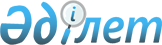 Жамбыл облысы Қордай ауданының аумағында сайлау учаскелерін құру туралыЖамбыл облысы Қордай ауданы әкімінің 2023 жылғы 2 қазандағы № 387 шешімі. Жамбыл облысы Әділет департаментінде 2023 жылғы 4 қазанда № 5090 болып тіркелді
      Қазақстан Республикасының "Қазақстан Республикасындағы сайлау туралы" Заңына және Қазақстан Республикасының "Қазақстан Республикасындағы жергілікті мемлекеттік басқару және өзін-өзі басқару туралы" Заңына сәйкес, ШЕШТІМ:
      1. Жамбыл облысы Қордай ауданының аумағында сайлау учаскелері осы шешімнің қосымшасына сәйкес құрылсын.
      2. Қордай ауданы әкімінің 2018 жылғы 13 желтоқсандағы "Сайлау учаскелерін құру туралы" (Нормативтік құқықтық актілерді мемлекеттік тіркеу тізілімінде № 4028 болып тіркелген) № 64 шешімінің күші жойылды деп танылсын.
      3. Осы шешімнің орындалуын бақылау Қордай ауданы әкімі аппаратының басшысына жүктелсін.
      4. Осы шешім оны алғаш ресми жариялаған күннен бастап қолданысқа енгізіледі.
      "КЕЛІСІЛДІ"
      Жамбыл облысы Қордай аудандық
      аумақтың сайлау комиссиясы Жамбыл облысы Қордай ауданының аумағындағы сайлау учаскелері
      № 218 сайлау учаскесі
      Учаскенің орналасқан жері: Қордай ауданы, Қарасай батыр ауылы, Почтовая көшесі 25, "Жамбыл облысы әкімдігі білім басқармасының Қордай ауданы білім бөлімінің Мағжан Жұмабаев атындағы орта мектебі" коммуналдық мемлекеттік мекемесінің ғимараты.
      Сайлау учаскесінің шекарасы: Қарасай батыр ауылы.
      № 219 сайлау учаскесі
      Учаскенің орналасқан жері: Қордай ауданы, Еңбек ауылы, Кәумен батыр көшесі 47, "Жамбыл облысы әкімдігі білім басқармасының Қордай ауданы білім бөлімінің Ілияс Жансүгіров атындағы орта мектебі" коммуналдық мемлекеттік мекемесінің ғимараты.
      Сайлау учаскесінің шекарасы: Еңбек ауылы.
      № 220 сайлау учаскесі
      Учаскенің орналасқан жері: Қордай ауданы, Қарақемер ауылы, Төле би көшесі 1, "Жамбыл облысы әкімдігі білім басқармасының Қордай ауданының білім бөлімінің №14 Әбіл Нүсіпбаев атындағы орта мектебі" коммуналдық мемлекеттік мекемесінің ғимараты.
      Сайлау учаскесінің шекарасы: Қаракемер ауылы.
      № 221 сайлау учаскесі
      Учаскенің орналасқан жері: Қордай ауданы, Керу ауылы, Ж.Тіленов көшесі 1А, "Жамбыл облысы әкімдігі білім басқармасының Қордай ауданы білім бөлімінің №15 Малик Ғабдуллин атындағы бастауыш мектебі" коммуналдық мемлекеттік мекемесінің ғимараты.
      Сайлау учаскесінің шекарасы: Керу ауылы.
      № 222 сайлау учаскесі
      Учаскенің орналасқан жері: Қордай ауданы, Масаншы ауылы, Мәңгілік ел көшесі 15, "Масаншы ауылының Мәдениет үйі" коммуналдық мемлекеттік қазыналық кәсіпорнының ғимараты.
      Сайлау учаскесінің шекарасы: Масанчи ауылы, Береговая көшесі №№1, 2, 3, 4, 5, 6, 7,8,9,10, 11, 12, 13, 14, 15, 16, 17, 18, 19, 20, 21, 22, 23, 24, 25, 26, 27, 28, 29, 30, 31, 32, 33, 34, 35, 36, 37, 38, 39, 40, 41, 42, 43, 44, 45, 46, 47, 48, 49, 50, 51, 52, 53, 54, 55, 56, 57, 58, 59, 60, 61, 62, 63, 64, 65, 66, 67, 68, 69, 70, 71, 72, 73, 74, 75, 76, 77, 78, 79, 80, 81, 82, 83, 84, 85, 86, 87, 88, 89; Биянху көшесі №№ 1, 2, 3, 4, 5, 6, 7, 8, 9, 10, 11, 12, 13, 14, 15, 16, 17, 18, 19, 20, 21, 22, 23, 24, 25, 26, 27, 28, 29, 30, 31, 32, 33, 34, 35, 36, 37, 38, 39, 40, 41, 42, 43, 44, 45, 46, 47, 48, 49, 50, 51, 52, 53, 54, 55, 56, 57. 58, 59, 60, 61, 62, 63, 64, 65, 66, 67, 68; Сарыарқа көшесі №№ 1, 2, 3, 4, 5, 6, 7, 8, 9, 10, 11; Ақсай көшесі №№ 1, 2, 3, 4, 5, 6, 7; Мәңгілік ел көшесі №№ 1, 2, 3, 4, 5, 6, 7, 8, 9, 10, 11, 12, 13; Арасан көшесі №№ 1, 2, 3, 4, 5, 6, 7, 8, 9, 10; Сайран көшесі №№ 1, 2, 3, 4, 5, 6, 7, 8, 9, 10; Амангелді көшесі №№ 1, 2, 3, 4, 5, 6, 7, 8; Абай көшесі №№ 1, 2, 3, 4, 5, 6, 7, 8, 9, 10, 11, 12, 13, 14, 15, 16; Алатау көшесі №№ 1, 2, 3, 4, 5, 6, 7, 8, 9, 10, 11, 12; Медеу көшесі №№ 1, 2, 3, 4, 5, 6, 7, 8, 9, 10, 11, 12, 13, 14, 15, 16, 17, 18; Серго Ордженикидзе көшесі №№ 1, 2, 3, 4, 5, 6, 7, 8, 9, 10, 11, 12; Астана көшесі №№ 1, 2, 3, 4, 5, 6, 7, 8, 9, 10, 11, 12, 13, 14, 15, 16, 17, 18, 19, 20, 21, 22, 23, 24, 25, 26, 27, 28, 29, 30, 31, 32, 33, 34, 35; Тараз көшесі №№ 1, 2, 3, 4, 5, 6, 7, 8, 9, 10, 11, 12, 13, 14, 15, 16, 17, 18, 19, 20, 21, 22, 23, 24, 25, 26, 27, 28, 29, 30, 31, 32, 33, 34, 35, 36, 37, 38, 39, 40, 41, 42; Егемендік көшесі №№ 1, 2, 3, 4, 5, 6, 7, 8, 9, 10, 11, 12, 13, 14, 15, 16, 17, 18, 19, 20, 21, 22, 23, 24, 25, 26, 27, 28, 29, 30, 31, 32; Достық көшесі №№ 1, 2, 3, 4, 5, 6, 7, 8, 9, 10, 11, 12, 13, 14, 15, 16, 17; Тәуелсіздік көшесі №№ 1, 2, 3, 4, 5, 4, 7, 8, 9, 10, 11, 12, 13, 14; Құрманғазы көшесі №№ 1, 2, 3, 4, 5, 6, 7, 8, 9, 10, 11, 12, 13, 14, 15, 16, 17; Отан көшесі №№ 1, 2, 3, 4, 5, 6, 7, 8, 9, 10, 11, 12, 13, 14, 15, 16, 17, 18, 19, 20, 21; Алматы көшесі №№ 1, 2, 3, 4, 5, 6, 7, 8, 9, 10, 11, 12, 13, 14, 15, 16, 17, 18, 19, 20, 21, 22, 23, 24, 25, 26, 27, 28, 29, 30, 31; Көктем көшесі №№ 1, 2, 3, 4, 5, 6, 7, 8, 9; Шаттық көшесі №№ 1, 2, 3, 4, 5, 6, 7, 8, 9, 10, 11, 12, 13, 14, 15, 16, 17, 18, 19, 20, 21, 22, 23; Ақжол көшесі №№ 1, 2, 3, 4, 5, 6, 7, 8, 9, 10, 11, 12, 13, 14, 15, 16, 17, 18, 19, 20, 21, 22, 23; Желтоқсан көшесі №№ 1, 2, 3, 4, 5, 6, 7, 8, 9, 10, 11, 12, 13, 14, 15, 16, 17; Наурыз көшесі №№ 1, 2, 3, 4, 5, 6, 7, 8, 9, 10, 11, 12, 13, 14, 15, 16, 17; Тұлпар көшесі №№ 1, 2, 3, 4, 5, 6, 7, 8, 9, 10, 11, 12, 13, 14, 15, 16, 17.
      № 223 сайлау учаскесі
      Учаскенің орналасқан жері: Қордай ауданы, Масаншы ауылы, Мәңгілік ел көшесі 17, "Жамбыл облысы әкімдігі білім басқармасының Қордай ауданының білім бөлімі Жүсіпбек Аймауытов атындағы орта мектебі" коммуналдық мемлекеттік мекемесінің ғимараты.
      Сайлау учаскесінің шекарасы: Масанчи ауылы, Мәңгілікел көшесі №№ 1, 2, 3, 4, 5, 6; Болашақ көшесі №№ 1, 2, 3, 4, 5, 6, 7, 8, 9, 10, 11, 12, 13, 14, 15, 16, 17, 18, 19, 20, 21, 22, 23, 24, 25, 26, 27, 28, 29, 30, 31, 32, 33, 34, 35, 36, 37, 38, 39, 40, 41, 42, 43, 44, 45, 46, 47, 48; Серго Орджоникидзе көшесі №№ 14, 15, 16, 17, 18, 19, 20, 21, 22, 23, 24, 25, 26, 27, 28, 29, 30, 31, 32, 33, 34, 35, 36, 37, 38, 39, 40, 41, 42, 43, 44, 45, 46, 47, 48, 49, 50, 51, 52, 53, 54, 55, 56, 57, 58, 59, 60, 61, 62, 63, 64, 65, 66, 67, 68, 69, 70, 71, 72, 73, 74, 75, 76, 77, 78, 79, 80; Байқоңыр көшесі №№ 1, 2, 3, 4, 5, 6, 7, 8, 9, 10, 11, 12, 13, 14, 15, 16, 17, 18, 19, 20, 21, 22, 23, 24, 25, 26, 27, 28; Жамбыл көшесі №№ 1, 2, 3, 4, 5, 6, 7, 8, 9, 10, 11, 12, 13, 14, 15, 16; Дунганская көшесі №№ 1, 2, 3, 4, 5, 6, 7, 8, 9, 10, 11, 12, 13, 14; Өжет көшесі №№ 1, 2, 3, 4, 5, 6, 7, 8, 9, 10, 11, 12, 13; Ақорда көшесі №№ 1, 2, 3, 4, 5, 6, 7, 8, 9, 10, 11, 12, 13, 14, 15, 16, 17; Қонаев көшесі №№ 1, 2, 3, 4, 5, 6, 7, 8, 9, 10, 11, 12, 13, 14, 15, 16, 17, 18, 19, 20, 21, 22, 23, 24, 25, 26; Қазақстан көшесі №№ 1, 2, 3, 4, 5, 6, 7, 8; Александр Пушкин көшесі №№ 1, 2, 3, 4, 5, 6, 7, 8, 9; Гагарин көшесі №№ 1, 2, 3, 4, 5, 6, 7, 8; Ванахун көшесі №№ 1, 2, 3, 4, 5, 6, 7, 8, 9, 10, 11, 12, 13, 14, 15, 16, 17, 18, 19, 20, 21, 22, 23, 24; Мереке көшесі №№ 1, 2, 3, 4, 5, 6, 7, 8, 9, 10, 11, 12, 13, 14, 15, 16, 17, 18, 19, 20, 21, 22, 23, 24, 25, 26, 27, 28; Қосуақ көшесі №№ 1, 2, 3, 4, 5, 6, 7, 8, 9, 10, 11, 12, 13, 14, 15, 16, 17; Түркістан көшесі №№1, 2, 3, 4, 5, 6, 7, 8, 9, 10, 11, 12, 13, 14; Бірлік көшесі №№ 1, 2, 3, 4, 5, 6, 7, 8, 9, 10, 11, 12, 13, 14, 15, 16, 17, 18, 19, 20, 21, 22, 23, 24, 25, 26, 27, 28, 29, 30, 31; Ардагерлер көшесі №№ 1, 2, 3, 4, 5, 6, 7, 8, 9, 10, 11, 12, 13, 14, 15, 16, 17, 18, 19, 20, 21, 22, 23, 24, 25, 26, 27, 28, 29, 30, 31, 32; Шапағат көшесі №№ 1, 2, 3, 4, 5, 6, 7, 8, 9, 10, 11; Жібек жолы көшесі №№ 1, 2, 3, 4, 5, 6, 7, 8, 9, 10, 11, 12.
      № 224 сайлау учаскесі
      Учаскенің орналасқан жері: Қордай ауданы, Масанчи ауылы, Хива Чива көшесі 15, "Жамбыл облысы әкімдігі білім басқармасының Қордай ауданы білім бөлімінің Міржақып Дулатұлы атындағы орта мектебі" коммуналдық мемлекеттік мекемесінің ғимараты.
      Сайлау учаскесінің шекарасы: Масанчи ауылы, Солтүстік көшесі №№ 1, 2, 3, 4, 5, 6, 7, 8, 9, 10, 11; Хива Чива көшесі №№ 1, 2, 3, 4, 5, 6, 7, 8, 9, 10, 11, 12, 13, 14, 15, 16, 17, 18, 19, 20, 21, 22, 23, 24, 25, 26, 27, 28, 29, 30, 31, 32, 33, 34, 35, 36, 37, 38, 39, 40, 41, 42, 43, 44, 45, 46, 47, 48, 49, 50, 51, 52, 53, 54, 55, 56, 57, 58, 59, 60, 61, 62, 63, 64, 65, 66, 67, 68, 69, 70, 71, 72, 73, 74, 75; Лермонтов көшесі №№ 1, 2, 3, 4, 5, 6, 7, 8, 9, 10, 11, 12, 13, 14, 15, 16, 17; Молодежная көшесі №№ 1, 2, 3, 4, 5, 6, 7, 8, 9, 10, 11, 12, 13, 14, 15, 16, 17, 18, 19, 20, 20, 22, 23, 24, 25, 26, 27, 28, 29, 30, 31, 32, 33, 34, 35, 36, 37, 38, 39; Құлсары көшесі №№ 1, 2, 3, 4, 5, 6, 7, 8, 9, 10, 11, 12, 13, 14, 15, 16, 17, 18; Ақжайлау көшесі №№ 1, 2, 3, 4, 5, 6, 7, 8, 9, 10, 11, 12, 13, 14, 15, 16, 17, 18, 19, 20, 21, 22, 23, 24, 25, 26, 27, 28, 29, 30, 31, 32, 33, 34, 35, 36, 37, 38, 39, 40, 41, 42, 43, 44, 45, 46, 47, 48, 49, 50, 51, 52, 53, 54, 55, 56, 57, 58, 59, 60, 61, 62, 63, 64, 65, 66; Ақмешіт көшесі №№ 1, 2, 3, 4, 5, 6, 7, 8, 9, 10, 11, 12, 13, 14, 15, 16, 17, 18, 19, 20, 21, 22, 23, 24, 25, 26, 27, 28, 29, 30, 31, 32, 33, 34, 35, 36, 37, 38, 39, 40, 41, 42, 43, 44, 45, 46, 47, 48, 49, 50; Ұлытау көшесі №№ 1, 2, 3, 4, 5, 6, 7, 8, 9, 10, 11, 12, 13, 14, 15, 16, 17, 18, 19, 20, 21, 22, 23, 24, 25, 26, 27, 28, 29, 30, 31, 32, 33, 34, 35, 36, 37, 38, 39, 40, 41, 42, 43, 44, 45, 46, 47, 48, 49, 50, 51, 52, 53, 54, 55, 56, 57, 58, 59, 60, 61, 62, 63, 64, 65, 66, 67, 68, 69, 70, 71, 72, 73; Береговая көшесі №№ 90, 91, 92, 93, 94, 95, 96, 97, 98, 99, 100, 101, 102, 103, 104, 105, 106, 107, 108, 109, 110, 111, 112, 113, 114, 115, 116, 117, 118, 119, 120, 121, 122, 123, 124, 125, 126; Биянху көшесі №№ 69, 97, 98, 99, 100, 101, 102, 103, 104, 105, 106, 107, 108, 109, 110, 111, 112, 113, 114, 115, 116, 117, 118, 119; Ақтерек көшесі №№ 59, 60, 61, 62, 63, 64, 65, 66, 67, 68, 69, 70, 71, 72, 73, 74, 75, 76, 77, 78, 79, 80, 81, 82, 83, 84, 85, 86, 87, 88, 89, 90, 91, 92, 93, 94, 95, 96, 97, 98, 99; Ақниет көшесі №№ 32, 33, 34, 35, 36, 37, 38, 39, 40, 41, 42, 43, 44, 45, 46, 47, 48, 49, 50, 51, 52, 53; Масанчи көшесі №№ 50, 51, 52, 53, 54, 55, 56, 57, 58, 59, 60, 61, 62, 63, 64, 65, 66, 67, 68, 69, 70, 71, 72, 73, 74, 75, 76, 77, 78, 79, 80; Байқоңыр көшесі №№ 29, 30, 31, 32, 33; Жамбыл көшесі №№ 17, 18, 19, 20, 21, 22; Дунганская көшесі №№ 15, 16, 17, 18, 19, 20, 21, 22, 23, 24, 25, 26, 27, 28, 29, 30, 31, 32, 33, 34, 35, 36, 37; Ақорда көшесі №№ 17, 18, 19, 20, 21, 22, 23, 24, 25, 26, 27, 28, 29, 30, 31, 32, 33, 34, 35, 36, 37, 38, 39, 40, 41, 42, 43, 44, 45, 46, 47, 48, 49, 50; Қасқасу көшесі №№ 1, 2, 3, 4, 5, 6, 7, 8, 9, 10, 11, 12, 13, 14, 15; Суалма көшесі №№ 1, 2, 3, 4, 5, 6, 7, 8, 9, 10, 11, 12, 13, 14, 15, 16, 17; Жігер көшесі №№ 1, 2, 3, 4, 5, 6, 7, 8, 9, 10, 11.
      № 225 сайлау учаскесі
      Учаскенің орналасқан жері: Қордай ауданы, Күнбатыс-2 ауылы, Шығыс көшесі 8а, "Жамбыл облысы әкімдігі білім басқармасының Қордай ауданының білім бөлімінің Спандияр Көбеев атындағы негізгі мектебі" коммуналдық мемлекеттік мекемесінің ғимараты.
      Сайлау учаскесінің шекарасы: Күнбатыс-1 және Күнбатыс-2 ауылдары.
      № 226 сайлау учаскесі
      Учаскенің орналасқан жері: Қордай ауданы, Сортөбе ауылы, Баласағұн көшесі 49 Б, "Жамбыл облысы әкімдігі білім басқармасының Қордай ауданы бойынша білім бөлімінің М.Ю. Лермонтов атындағы орта мектебі" коммуналдық мемлекеттік мекемесінің ғимараты.
      Сайлау учаскесінің шекарасы: Сортөбе ауылы, Шимар Дауров көшесі №№ 86, 88,90, 92, 94, 96, 98, 100, 102, 104, 106, 108, 110, 112, 114, 116, 118, 120, 122, 124, 126, 128, 130,132, 134, 136, 138, 140, 142, 144, 146, 148, 150, 152, 154, 156; 97, 99, 101, 103, 105, 107, 109, 111, 113, 115, 117, 119, 121, 123, 125, 127, 129, 131, 133, 135, 137, 139, 141, 143, 145, 147, 149, 151, 153, 155, 157; Мансуз Вонахун көшесі №№ 2, 4, 6, 6 Б, 6 в, 3, 5, 7, 9, 9 Б, 11, 11 А, 11 Б, 13, 13 А, 15, 17, 19, 21, 23, Алтын Орда көшесі №№ 228, 230, 230 А, 232, 234, 236, 238, 240, 242, 244, 246, 248, 250, 252, 254, 256, 258, 260, 262, 264, 266, 268, 270, 272, 274, 276, 278, 280, 282, 284, 286, -161, 161А, 163, 165, 167, 169, 171, 173, 175, 177, 179, 181, 185, 187, 189, 191, 193, 195, 197, 199, 201, 203, 205, 207, 209, 211, 213; Баласағұн көшесі №№ 44, 44 А, 4 6, 46 А, 46 Б, 48, 48 А, 48/1, 48/2, 48 П, 51, 53, 55, 57, 59, 61, 63, 63А, 63, Б, 63 В, 63 Г; Магазы Масанчи көшесі №№ 22, 24, 26, 28, 30, 32, 34, 36, 38, 40, 42, 44, 46, 48, 50, 52, 54, 56, 58, -49, 51, 51А, 51 Б, 55, 57, 59, 61, 63, 65, 67, 69, 71, 73, 75, 77, 79, 81, 83, 85, 87, 89, 91; Лодан Парса көшесі №№14, 16, 18, 20, 22, 24, 26, 28, 30, 32, 32 А, 32 Б, 32 В, 34, -27, 29, 31, 33, 35, 37, 39, 41, 43, 45, 47, 49, 49 А, 49 Б, 49 В, 51, 53, 55; Мұхамед-Аюб Биянху көшесі №№146, 146 А, 148, 150, 152, 154, 156, 158, 160, 162, 164, 166, 168, 170, 172, 174, 176, 178, -101, 103, 105, 107, 109, 101, 103, 105, 107, 109, 111, 113, 115, 117, 119, 121, 123, 125, 127, 129, 131, 133, 135, -137, 139, 141, 143, 145; Александр Пушкин көшесі №№ 72, 74, 76, 78, 80, 82, 84, 86, 88, 90, 92, 94, 96, 98, 100, 100 а, 100 Б, 102, 104 ; -57, 59, 61, 63, 65, 67, 69, 71, 73, 75, 77, 79, 81, 83, 85, 87, 89, 91, 93, 95, 97, 99, 101, -103, 105, 107, 109, 111; Төле би көшесі №№ 2, 4, 6, 8, 10, 12, 14, 16, 18, 20, 22, 24, 26, - 1, 3, 5, 7, 9, 11, 13, 15, 17, 19, 21, 23; Әл Фараби көшесі №№ 2, 4, 6, 8, 10, 12, 14, 16, 18, 20, 22, 24, 26, -1, 3, 5, 7, 9, 11, 13, 15, 17, 19, 21, 23, 25; Өтеген батыр көшесі №№ 2, 4, 6, 8, 10, 12, 14, 16, 18, 20, 22, 24, 26, - 1, 3, 5, 7, 9, 11, 13, 15, 17, 19, 21, 23, 25; Тұрар Рысқұлов көшесі №№ 2, 2 А, 2 Б, 4, 6, 8, 10, 12, 14, 16, 18, 20, 22, 24, 26.
      № 227 сайлау учаскесі
      Учаскенің орналасқан жері: Қордай ауданы, Сортөбе ауылы, Юнус Дунларов көшесі №9, "Жамбыл облысы әкімдігі білім басқармасының Қордай ауданы бойынша білім бөлімінің Сұлтанмахмұт Торайғыров атындағы орта мектебі" коммуналдық мемлекеттік мекемесінің ғимараты.
      Сайлау учаскесінің шекарасы: Сортөбе ауылы, Шимар Дауров көшесі №№ 2, 4, 6, 8, 10, 12, 14, 14 А, 14 Б, 16, 18, 20, 22, 24, 26, 28, 30, 32, 34, 36, 38, 40, 42, 44, 46, 48, 50, 52, 54,56, 58, 60, 62, 64, 64 А, 64 Б, 64 В, 64 Г, 64 З, 64 И, 64 М, 64 Ф, 64/1, 64/2 64/3, 64/4, 64/5, 64/6, 64/7, 1, 1А, 3, 5, 7, 9, 11, 13, 15, 17, 19, 21, 23, 25, 27, 29, 31, 33, 35, 37; Алтын Орда көшесі №№ 2, 4, 6, 8, 10, 12, 14, 16, 18, 20, 22, 24, 26, 28, 30, 32, 34, 36, 38, 40, 42, 44, 46, 48, 50, 52, 54, 56, 58, 60, 62, 64, 66, 68, 70, 72, 74, 76, 78, 80, 82, 84, 86, 88, 90, 92, 94, 96, 98, 100, 102, 104, 106, 108, 110, 112, 114, 116, 118, 120, 122, 124, 126, 128, 130, 130А, 132, 134, 136, 138, 140, 142, - 1, 3, 5, 7, 9, 11, 13, 15, 17, 19, 21, 23, 25, 27, 29, 31, 33, 35, 37, 39, 41, 43, 45, 47, 49, 51, 53, 55, 57, 59, 61, 63, 65, 67, 69, 71, 73, 75, 77, 79, 81, 83, 85, 87, 89, 91, 93, 95, 97, 99, 101, 103, 105, 107, 109, 101, 103, 105, 107, 109, 111, 113, 115; Баласағұн көшесі №№ 2, 4, 6, 8, 10, 12, 14, 16, 18, 20, -1, 3, 5, 7, 9, 11, 13, 15, 17, 19, 21, 23, 25, 27; Мұхамед-Аюб Биянху көшесі №№ 2, 4, 6, 8, 10, 12, 14, 16, 18, 20, 22, 24, 26, 28, 30, 32, 34, 36, 38, 40, 42, 44, 46, 48, 50, 52, 54, 56, 58, 60, 62, 64, 66, 68, 70, 72, 74, 76, 78, 80, 82, 84, 86, 88, 90, 92; -1, 3, 5, 7, 9, 11, 13, 15, 15 А, 15 Б, 17, 19, 21, 23, 25, 27, 29, 31, 33, 35, Даңқ көшесі №№ 1, 3, 5, 7, 9, 11, 13, 15, 17, 19, 21, 23, 25, 27, 29, 31, 33, 35, 37, 39, 41, 41а, 43, 45; Ақсұңқар көшесі №№ 2, 4, 6, 8, 10, 12, 14, 16, 18, 20, 22, 24, 26, 28, 30, 32, 34, 36, 38, 40, 42, 44, 46, 1, 3, 5, 7, 9, 11, 13, 15, 17, 19, 21, 23, 25, 27, 29, 31, 33, 35, 37, 39, 41, 43, 45, 47, 49, 51, 53; Алмалы көшесі №№ 2, 4, 6, 8, 10, 12, 14, 16, 18, 20, 22, 24, 26, 28, 30, 32, 34, 36, 38, 40, 42, 44, 46, 48, 50; -1, 3, 5, 7, 9, 11, 13, 15, 17, 19, 21, 23, 25, 27, 29, 31, 33, 35, 37, 39, 41, 43, 45, 51, 53, 55, 57, 59, 61, 63, 65, 67, 69, 71, 73, 75, 77; Юнус Дунларов көшесі №№ 2, 4, 6, 8, 10, 12, 14, 16, 18, 20, 22, 24, 26, 28, 30, 32, 34, 36, 38, 40, 42, 44, -1, 3, 5, 7, 7 А, 7 Б, 11, 21, 23, 25, 27, 29, 31, 33, 35, 35А, 37, 39, 41, 43, 45, 47,49.
      № 228 сайлау учаскесі
      Учаскенің орналасқан жері: Қордай ауданы, Сортөбе ауылы, Баласағұн көшесі №71 А, "Жамбыл облысы әкімдігі білім басқармасының Қордай ауданы бойынша білім бөлімінің Мәншүк Мәметов атындағы орта мектебі" коммуналдық мемлекеттік мекемесінің ғимараты.
      Сайлау учаскесінің шекарасы: Сортөбе ауылы, Шимар Дауров көшесі №№ 158, 160, 162, 164, 166, 168, 170, 172, 174, 176, 178, 180, 182, 184, 186, 188, 190, 192, 194, 196, 198, 200, 202, 204, 206, 208, 210, 212, - 159, 161, 163, 165, 167, 169, 171, 173, 175, 177, 179, 181, 183, 185, 187, 189, 191, 193, 193А, 195, 197, 199, 201, 203; Мансуз Вонахун көшесі №№ 8, 10, 12, 14, 16, 18, 22, - 25, 25А, 27, 29; Алтын Орда көшесі №№ 288, 290, 292, 294, 296, 298, 230, 232, 234, 236, 238, 240, 242, 244, 246, 248, 250, 252, 254, 256, 258,260, 262, 264, 266,268, 270, 272, 274, 276, 278, 280, 282, 284, 286, 288,300, 302, 304, 306, 308, 310, 312, 314, 316, 318, 320, 322, 324, 326, 328, 330, 332, 334, 336, 338, 338 Б, 338 В; 338 Г, - 215, 217, 219, 221, 223, 225, 227, 229, 231, 233, 237, 239, 241, 243, 245, 247, 249, 251, 253, 255, 257, 259, 261, 263, 265, 267, 269, 271, 273; Баласағұн көшесі №№ 50, 52, 54, 56, 56 А, 58; - 65, 67, 69, 71, 73, 75, 77, 77 А, 79; Магазы Масанчи көшесі №№ 60, 62, 64, 66, 68, 70, 72, 74, 76, 78, 80, 82, 84, 86, 88, 90, 92, 94, 96, 98, 100, 102, 104, 106, 108, 110, 112, 114, 116, 118, - 93, 95, 97, 99, 101, 103, 105, 107, 109, 111, 113, 115, 117, 119, 121, 123, 125, 127, 127А, 129, 131, 133, 135, 137, 139, 141, 143, 145, 147, 149, 151, 153, 153А, 155; Лодан Парса көшесі №№ 36, 38, 40, 42, 44, 46, 48, 48 а, -57, 59, 61, 63, 63 А, 65, 67, 69, 71; Мұхамед-Аюб Биянху көшесі №№ 180, 182, 184, 186, 188, 190, 192, 194, 196, 198, 200, 202, 204, 206, 208, 210, 212, 214, 216, 218, 220, 222, 224, 226, 228, 230, 232, 234; 145А, 147, 149, 151, 153, 155, 157, 159, 159 А, 161, 163, 165, 167, 169, 171, 173, 175, 177, 179, 181, 183, 185, 187, 189; Александр Пушкин көшесі №№ 106, 108, 110, 112, 114, 116, 118, 120, 122, 124, 126, 128, 130, 138, 113, 115, 117, 119, 121, 123, 125, 127, 129, 129 А, 131, 133, 135, 137, 139, 141, 143, 145, 147, 149, 151, 153, 155; Ясыр Шиваз көшесі №№ 2, 2 А, 2 Б, 4, 6, 8, 10, 12, 14, 16, 18, 20, 22, 24, 26, 28, 30, 32, 34, 36, 38, 40, 42, 44, 46, 48, 50, 52, 54, 56, 58, 60, 62, 64, 66, 68, 70; - 1, 1 А, 3, 5, 7; Ноғайбай көшесі №№ 2, 4, 6, 8, 10, 12, 14, 16,18, 20, 22, 24, 26, 28, 30, 32, 34, 36, 38, 40, 42, 44, 46, 48, 50, 52, 54, 56, 58, 60, 62, 64, 66, 68, 70, 72, -1, 3, 5, 7, 9, 11, 13, 15, 17, 19, 21, 23, 25, 27, 29; Мұхтар Әуезов көшесі №№ 2, 6, 8, 10, 12, 14, 16, 18, 20, 22; Жамбыл көшесі №№ 2, 4, 6, 8, 10, 12, 14, 16; 1, 3, 5, 7, 9, 11, 13, 15, 17, 19, 21, 23, 25, 27, 29; Төле би көшесі №№ 28, 30, 32, 34, 36, 38, 40, 42, 44, 46, 48, 50, 52, 54, 56, 58, 60, 62, 64, 66, 68, 70, 72, 74, 76, 78, 80, 82, 84, 25, 27, 29, 31, 33, 35, 37, 39, 41, 43, 45, 47, 49, 51, 53, 55, 57, 59, 61, 63, 65, 67, 69, 71, 73, 75, 77, 79, 81, 83; Әл Фараби көшесі №№ 28, 30, 32, 34, 36, 38, 40, 42, 44, 46, 48, 50, 52, 54, 56, 58, 60, 62, 64, 66, 68, 70, 72, 74, 76, 78, 80, 82, 84; 27, 29, 31, 33, 35, 37, 39, 41, 43, 45, 47, 49, 51, 53, 55, 57, 59, 61, 63, 65, 67, 69, 71, 73, 75, 77, 79, 81, 83; Өтеген батыр көшесі №№ 28, 30, 32, 34, 36, 38, 40,42, 44, 46, 48, 50, 52, 54, 56, 58, 60, 62, 64, 66, 68, 70, 72, 74, 76, 78, 80, 82, 84; 27, 29, 31, 33, 35, 37, 39, 41, 43, 45, 47, 49, 51, 53, 53, 55, 57, 59, 61, 63, 65, 67, 69, 71, 73, 75, 77, 79, 81, 83; Тұрар Рысқұлов көшесі №№ 28, 30, 32, 34, 36, 38, 40, 42, 44, 46, 48, 50, 52, 54, 56, 58, 60, 62, 64, 66, 68, 70, 72, 74, 76, 78, 80, 82, 84, 1, 3, 5, 7, 9, 11, 13, 15, 17, 19, 21, 23, 25, 27, 29; Шоқан Уәлиханов көшесі №№ 2, 2 а, 2 б, 4, 6, 7, 8, 10, 12, 14, 16, 18, 20, 22, 24, 26, 28, 30; -1, 1 а, 1 б, 3, 5, 7, 9, 11, 13, 15, 17, 19, 21, 23, 25, 27, 29; Мәншүк Мәметова көшесі №№ 2, 2 а, 2 б, 4, 6, 8, 10, 12, 14, 16, 18, 20, 22, 24, 26, 28, 30; 1, 1 а, 1 б, 3, 5, 7, 9, 11, 13, 15, 17, 19, 21, 23, 25, 27, 29; Қаныш Сәтбаев көшесі №№ 2, 2 а, 4, 6, 8, 10, 12, 14, 16, 18, 20, 22.
      № 229 сайлау учаскесі
      Учаскенің орналасқан жері: Қордай ауданы, Бұлар батыр ауылы, Өркениет көшесі 31, "Жамбыл облысы әкімдігі білім басқармасының Қордай ауданы білім бөлімінің № 19 Бұлар батыр атындағы орта мектебі" коммуналдық мемлекеттік мекемесінің ғимараты.
      Сайлау учаскесінің шекарасы: Бұлар батыр ауылы.
      № 230 сайлау учаскесі
      Учаскенің орналасқан жері: Қордай ауданы, Аухатты ауылы, Абай көшесі 4, "Жамбыл облысы әкімдігі білім басқармасының Қордай ауданы бойынша білім бөлімінің Әлихан Бөкейханов атындағы орта мектебі" коммуналдық мемлекеттік мекемесінің ғимараты.
      Сайлау учаскесінің шекарасы: Бәйтерек ауылы, Аухатты ауылы, Абай көшесі №№ 1, 2, 2 А, 3, 5, 6, 6 А, 6 Б, 6 В, 6 Д, 7, 8, 9, 10, 11, 12, 13, 13 А, 14 15 А, 15 Б, 16, 17, 18, 19, 20, 21, 22, 23, 24, 25/1, 25/2, 25/3, 25/4, 26, 27, 28, 29, 30, 31, 32, 33, 34, 35, 36, 37, 38, 39, 40, 41, 42, 43, 44, 45,46, 47, 48, 49, 50, 51, 52, 53, 54, 55, 56, 57, 58, 59, 60, 61, 62, 63, 64, 65, 66, 67, 68, 69, 70, 71,72, 73, 74, 75, 76, 77, 78, 79, 80, 81, 82, 84, 85, 86, 88, 89, 90, 91, 92, 93, 94, 95, 96 А, 97, 98 А, 98 Б, 99, 100, 100/2, 101, 102/1, 102/2, 102/3, 102/4, 103 А, 103 Б, 104 А, 104 Б, 104 В, 104 Г, 105, 105 А, 106, 107 А, 107 Б, 108, 109, 110, 110 А, 111, 112, 113, 114, 115, 115 А, 117, 118, 121, 123, 124, 125, 127, 129, 131, 133, 134, 135, 138, 139, 145, 147; Айнабұлақ көшесі №№ 1, 2, 3, 4, 5, 6, 7, 8, 9, 10, 11, 12, 13, 14, 15, 16, 17, 18, 19, 19 А, 20, 21, 22, 23, 24, 26, 28, 30; Жасқанат көшесі №№ 1, 1 Б, 1 А, 2, 3, 3/5, 4, 5/5, 6, 7, 8, 9/2, 9/3, 9/4, 9/6, 9/7, 9/8, 9/9, 9/10, 9/11, 9/12, 9/13, 9/5, 10, 11, 12, 13, 14, 15, 16, 17, 19, 20, 22, 23, 24, 25, 26, 27, 28, 29, 30, 31, 32, 33, 34, 35, 36, 38, 39, 40, 41, 42, 43, 44, 45, 47, 49, 50, 51, 52, 53, 54, 55, 56, 57, 58, 59, 60, 61, 62, 63, 64, 65, 67, 68, 69, 70, 71, 72, 73, 74, 75, 76, 77, 78, 79, 80, 81, 82, 83, 84, 85, 86, 87 А, 87 Б, 88, 89 А, 89 Б, 90, 91, 92, 94, 96; Тікжол тұйық көшесі №№ 1, 2, 4, 5, 6; Жансай тұйық көшесі №№ 1, 2, 3, 4, 5, 6, 7; Ақжазық тұйық көшесі №№ 1, 2, 3, 4, 5, 6, 7; Наурыз тұйық көшесі №№ 1, 2, 2 А, 3 А, 3 Б; Қалқағар тұйық көшесі №№1, 2, 3, 4, 6, 7, 8, 9, 10, 11, 12, 13, 14; Тереңсай тұйық көшесі №№1, 3, 3 В, 4, 5, 6, 7, 8/1, 8/2, 9, 10, 11, 12, 13, 14, 15, 16, 17, 18, 19, 20, 22, 24; Қызылқия тұйық көшесі №№1, 2, 3, 4, 5, 6, 7/1, 7/2, 7/3, 7/4, 7/5, 7/6, 7/7, 8 А, 8 Б, 9, 10, 10/1, 10/2, 10/3, 10/4, 10/5, 10/6, 11, 12, 13, 14, 15,16, 18; Көккезең тұйық көшесі №№ 1, 2, 2 А, 3, 4, 6, 7, 8, 9,10, 12, 14, 15, 16; Қылжыр тұйық көшесі №№ 1, 2, 2 Б, 3, 4, 5, 6, 7, 8, 9, 10, 11, 12, 13, 14, 16; Саялы тұйық көшесі №№ 1, 2, 3, 4, 5, 6, 7; Арасан тұйық көшесі №№ 1, 2, 3, 4, 6, 7, 8.
      № 231 сайлау учаскесі
      Учаскенің орналасқан жері: Қордай ауданы, Қызылсай ауылы, Иманов көшесі 36, "Жамбыл облысы әкімдігі білім басқармасының Қордай ауданының білім бөлімінің Ораз Жандосов атындағы орта мектебі" коммуналдық мемлекеттік мекемесінің ғимараты.
      Сайлау учаскесінің шекарасы: Қызылсай ауылы.
      № 232 сайлау учаскесі
      Учаскенің орналасқан жері: Қордай ауданы, Қарасу ауылы, Школьная көшесі 14 А, "Жамбыл облысы әкімдігі білім басқармасының Қордай ауданының білім бөлімінің №7 Александр Пушкин атындағы орта мектебі" коммуналдық мемлекеттік мекемесінің ғимараты.
      Сайлау учаскесінің шекарасы: Қарасу ауылының аумағы, Нұрлы жол көшесі №№ 187, 189, 191, 193, 195, 197, 199, 201, 205, 207, 209, 211, 213, 215, 217, 219, 221, 223, 225, 227, 231, 233, 235, 237, 239, 241, 243, 245, 247, 249, 251, 253, 255, 257, 259, 261, 263, 265, 267, 269, 271, 273, 275, 277, 279, 281, 283, 285, 287, 289, 291, 293, 295, 297, 299, 301, 303, 305, 307, 309, 311, 313, 315, 317, 319, 321, 323, 212, 214, 216, 218, 220, 222, 224, 226, 228, 230, 232, 234, 236, 238, 240, 242, 244, 246, 248, 250, 252, 254, 256, 258, 260, 262, 264, 266, 268, 270, 272, 274, 276, 278, 280, 282, 284, 286, 288, 290, 292, 294, 296, 298, 300, 302, 304, 306, 308, 310, 312, 314, 316, 318, 320, 322, 324, 326, 328, 330, 332, 334, 336, 338, 340, 342, 344, 346, 348; Кескентас көшесі №№ 47, 49, 146, 148, 150, 152, 154, 156; Бастау көшесі №№ 1, 3, 5, 7, 9, 11, 13, 15, 17, 19, 21, 23, 25, 27, 31, 33, 35, 37, 39, 41, 43, 2, 4, 6, 6 а; Александр Пушкин көшесі №№ 79, 81, 83, 85, 87, 91, 95, 97, 99, 101, 103, 105, 107, 109, 111, 52, 54, 56, 58, 60, 62, 64, 66, 68, 70, 72, 74, 76, 78, 80, 82, 84, 86; Ақтас көшесі №№ 1, 3, 5, 7, 9, 11, 13, 15, 17, 19, 21, 23, 25, 27, 31, 33, 35, 37, 39, 41, 43, 45, 47, 51, 53, 55, 57, 61, 2, 4, 6, 8, 10, 12, 14, 16, 18, 20, 22, 24, 26, 28, 30, 32, 34, 36, 38, 40, 42, 44, 46, 48, 50, 52, 54, 56, 58, 60, 62, 64, 66, 68; Еспе көшесі №№ 57, 61, 63, 65, 67, 69, 71, 73, 75, 77, 79, 81, 83, 85, 87, 91, 95, 97, 99, 101, 103, 105, 107, 109, 111, 113, 115, 117, 119, 121, 123, 125, 127, 129, 131, 133, 135, 137, 139, 141, 145, 147, 149, 151, 153, 155, 157, 159, 161, 62, 64, 66, 68, 70, 72, 74, 76, 78, 80, 82, 84, 86, 88, 90, 92, 94, 96, 98, 100, 102, 104, 106, 108, 110, 112, 114, 116, 118, 120, 122, 124, 126, 128, 130, 132, 134, 136, 138, 140; Ынтымақ көшесі №№ 2, 11, 13, 15, 33, 35, 37, 39, 46, 48, 74, 76, 78, 80, 82; Береке көшесі №№ 12, 13, 23, 25, 27, 35, 34, 36, 40, 42, 45, 47, 50, 56, 59.
      № 233 сайлау учаскесі
      Учаскенің орналасқан жері: Қордай ауданы, Өтеген ауылы, Абай көшесі 80, "Өтеген ауылының ауылдық клубы" коммуналдық мемлекеттік қазыналық кәсіпорнының ғимараты.
      Сайлау учаскесінің шекарасы: Өтеген ауылы.
      № 234 сайлау учаскесі
      Учаскенің орналасқан жері: Қордай ауданы, Қордай ауылы, Жібек жолы көшесі, 393 Б, "Жамбыл облысы әкімдігі білім басқармасының Қордай ауданы білім бөлімінің Мұхаммед Хайдар Дулати атындағы орта мектебі" коммуналдық мемлекеттік мекемесінің ғимараты.
      Сайлау учаскесінің шекарасы: Қордай ауылы, Шайкен Айманов көшесі №№ 1 а, 1, 3/1, 3/2, 5/1, 5/2, 7/1, 7/2, 9/1, 9/2, 11/1, 11/2, 11/3, 13/1, 13/2, 15/1, 15/2, 17/1, 17/2, 19/1, 19/2, 21/1, 21/2, 23, 25/1, 25/2, 27, 2а, 2/1, 2/2, 4/1, 4/2, 6/1, 6/2, 8/1, 8/2, 10/1, 10/2, 12/1, 12/2, 14/1, 14/2, 16/1, 16/2, 18/1, 18/2, 20/1, 20/2, 22/1, 22/2, 24/1, 24/2, 26; Бәйдібек баба көшесі №№ 227, 229, 231, 233, 235, 237, 239, 241, 245, 247, 249, 251, 255, 257, 259, 261, 263, 265, 267; Әл-Фараби көшесі №№ 353, 355, 357, 359, 361, 363, 365, 367, 369, 369 а, 371, 373, 375, 384 а, 386 а, 388, 400, 400 а, 402; Жеңістің 40 жылдығы көшесі №№ 234, 236, 238, 240, 242, 244, 246, 248, 250, 252, 254, 256, 258, 260, 262, 264, 266, 268, 270, 272, 274, 276, 255, 257, 259, 261, 263, 265, 267, 269, 271, 273, 275, 277, 279, 281, 283, 285, 287, 289, 291, 293, 295, 297, 299, 301, 303, 305; Мұхтар Әуезов көшесі №№ 2/1, 2/2, 4, 6/1, 6/2, 8, 10/1, 10/2, 10/3, 12, 14, 16, 18, 20, 22, 24, 26, 28, 30, 32, 34, 36, 38, 40, 42, 44, 46, 48, 50, 52, 54, 56, 58, 60, 62, 64, 66, 68, 70, 72, 74, 76, 78, 80, 82, 84, 86, 88; Нығмет Сауранбаева №№ 173/1, 173/2, 175/1, 175/2, 175/3, 177/1, 177/2, 177/3, 179/1, 179/2, 179/3, 179/4, 181/2, 183, 185/1, 185/2, 187/1, 187/2, 189/1, 189/2, 191/1, 191/2, 191/4, 193/1, 193/2, 195/1, 195/2, 195/3, 197/1, 197/2, 197/3, 197/4, 199/1, 199/2, 201/1, 201/2, 203/1, 203/2, 203/3, 203/4, 205/1, 205/2, 205/3, 205/4, 207/2, 209/1, 209/2, 211/1, 211/2, 213/1, 213/2, 215/1, 215/2, 215/3, 215/4, 217/1, 217/2, 217/3; 244/1, 244/2, 244/3, 246/1, 246/2, 248, 250, 252, 254, 256, 258, 260, 262, 264, 266, 268, 270, 272, 274, 276, 278, 280, 282, 284, 286, 290, 292; Жібек жолы көшесі- 329, 331, 333, 335, 337, 339, 343, 345, 347, 349, 351, 353, 367, 369, 379, 381, 383, 385, 387, 393/1, 393/2, 402, 406, 408, 410, 412, 414, 416, 418, 420, 422, 428, 432, 436, 438, 440, 442, 444, 450, 452, 454, 456, 458, 460, 462, 464, 474 Г, 474 Б, 474 Д, 482/1, 482/2, 484/1, 484/2, 486/1, 486/2, 488/1, 488/2, 490/1, 490 а, 490/2, 492/1, 492/2, 494/1, 494/2; Жібек жолы тұйық көшесі №№1, 1 а, 3, 5, 7, 9, 11, 19, 19А, 21, 23, 25, 29, 31, 33, 35, 37, 41, 43, 45, 47, 49, 51, 53, 55, 55 А, 59, 59 Б, 59 В, 61, 63, 65, 67, 69, 73, 2, 2 а, 4, 6, 8, 10, 12, 14, 16, 18, 20, 22, 24 а, 26 а, 28, 30, 32, 34, 36, 38, 40, 42, 44, 46, 48, 50, 56, 60, 60 А, 62, 64, 66; Ыбырай Алтынсарин көшесі №№ 1 а, 1, 3, 5, 7, 9, 9 а/1, 9 а/2, 11, 11/1, 11/2, 11/3, 11/4, 13, 13/1, 13/2, 13/3, 15, 17, 19, 21, 23 а, 23, 25, 27, 29, 31, 33, 35, 37, 39, 41, 4; Оразай Самақов көшесі №№ 1, 3, 5, 7, 9, 11, 13, 15, 15 а, 17, 19, 19 а, 19 б, 21, 23, 25, 25 а, 27, 29, 2, 4, 6, 8, 10, 12, 14, 16, 18; Еран Шәріпов көшесі №№7, 7 а, 7/1 А, 7/2, 9, 13, 15, 17, 19, 21, 23, 2а, 4, 10, 12, 14, 16, 18, 20, 24, 26, 28, 30, 32, 34, 36, 44.
      № 235 сайлау учаскесі
      Учаскенің орналасқан жері: Қордай ауданы, Қордай ауылы, Панфилов көшесі 44, "Жамбыл облысы әкімдігі білім басқармасының Қордай ауданының білім бөлімінің Шерхан Мұртаза атындағы орта мектебі" коммуналдық мемлекеттік мекемесінің ғимараты.
      Сайлау учаскесінің шекарасы: Қордай ауылы, Қанатбек Балпуков көшесі №№ 1, 1 а, 1 Б, 2, 3 б, 3 в, 3 г, 4, 5, 5 а, 7, 7/1, 6/1, 6/2 ,8, 10, 12, 13, 13/1, 14, 16, 18, 20, 22/1, 22/2, 24/1, 24/2, 26/1, 26/2, 28/1, 28/2, 30/1, 30/2, 32/1, 32/2, 34/1, 34/2, 36, 38, 40, 42, 44 А, 44 В, 46, 52, 54, 56, 60, 62, 66, 74, 92; Тарас Шевченко көшесі №№ 1, 2, 3, 4, 5, 6, 6 А, 7, 8, 9, 10, 11, 12, 13, 14, 15, 15/а, 16, 17, 18, 19, 20, 21, 22, 23, 24, 25, 26, 27, 28, 29, 30, 31, 32, 33, 34, 35, 36, 37, 38, 39, 40, 41, 42, 43, 44, 45, 46, 47, 48, 49, 50, 51, 52, 53, 54, 55, 56, 57, 58, 59, 60, 61, 62, 63, 64, 65, 66, 67, 68, 69, 70, 72, 73, 73 Б, 74, 75, 75 а, 76, 77, 78, 79, 79 а, 80, 81, 82, 83, 83 А, 84, 85, 85 а, 86, 87, 88, 89, 89 А, 90, 91, 92, 93, 94, 95, 96, 97, 98, 99, 100, 101, 102/1, 102/2, 103, 104, 105, 106, 107, 108, 109, 110, 111, 112, 113, 114, 115, 116, 117, 118, 119, 120, 121, 122, 123, 124, 125, 126, 127, 128, 129, 130, 131, 132, 133, 133 А, 134, 135, 136, 137, 138, 139, 140, 141, 142, 143, 144, 145, 146, 147, 148, 149, 149 а, 150, 151, 152, 153, 154, 155, 156, 157, 157/1, 158, 159, 160, 161/1, 162, 163, 164, 166, 167, 168, 169, 170, 171, 172, 173, 173а, 174, 175, 176, 177, 178, 179, 180, 181, 182, 184, 186, 188, 190, 192, 194, 196, 198, 200, 202, 204, 206, 208, 210, 212, 214; Жастар көшесі №№ 1, 9, 11, 15, 17, 23, 25, 31, 35, 57/17, 59, 61, 63, 65, 73, 2, 2 а, 4, 6, 8, 10, 12, 14, 16, 18, 20, 22, 24, 26, 28, 30, 32, 34, 36, 38, 40, 42, 44, 46, 48, 50, 50 а, 52, 54, 54 а, 56, 58, 60, 62 а, 66, 66 А, 68, 68 а, 68 Б, 70, 72, 74, 76, 78, 78 а, 90, 94, 100; Иван Панфилов көшесі №№ 1, 1 а, 1 Б, 3, 3 А, 5, 5 Г, 7, 9, 11, 13, 15, 17, 17 а, 19, 21, 23, 25, 27, 27 А, 29, 31, 33, 35, 37, 39, 41, 43, 45, 47, 49, 51, 53, 55, 57, 59, 59/1, 61, 61 а, 61б, 61 в, 63, 63А, 65, 65 а, 67, 69, 71, 73, 75, 77, 77 а, 79, 79 А, 79 Б, 81, 83, 83/1, 85, 87, 89, 89 А, 91, 91 а, 93, 95/а, 95, 95/2, 97, 99 а, 99 б, 99 в, 99 г, 99 д, 99 е, 99 ж, 99 К, 99, 101, 103, 105, 107, 109, 111, 113, 115, 117, 119, 121, 123, 125, 127, 129, 131, 133, 135, 137, 137 А, 139, 141, 143, 145, 147, 2, 4, 6, 8, 10, 12, 14, 16, 18, 20, 22, 24, 26, 28, 30, 32, 34, 36, 38, 40, 42, 44/А, 44/б, 44/в, 44/г, 44/Е, 46, 46 а, 48, 48 а, 50, 50 а, 52, 54, 56, 60, 60 А, 62, 64, 66, 68, 70, 72, 74, 76, 78, 80, 82, 84, 86, 88, 90, 92, 94, 96, 98, 100, 102, 102 а, 102 Б, 104, 106, 108, 108 а, 110, 112, 114, 114 а, 116, 118, 120, 122, 122 а, 124, 126, 128, 130, 132, 134, 136, 138, 140, 142, 144, 146, 146 а; Иван Панфилов тұйық көшесі №№ 1, 3, 5, 7, 9, 9 А, 11, 13, 15, 17, 21, 23, 25, 27, 29, 2, 2б, 2 б, 2 в, 2 Г, 2 Д, 4, 10; Шерхан Мұртаза көшесі №№ 1, 2, 3, 3 А, 3 Б, 5, 5 а, 5 б, 6, 7, 8, 9/11, 10, 11, 11 а, 12, 12 а, 14, 14 А, 16, 17; Абай Құнанбаев көшесі №№ 2, 2 а, 2б, 2 в, 4, 6, 8, 10, 10 а, 12, 12а , 14, 14 а, 16, 16 а, 18, 20, 20 а, 22, 24, 26, 28, 30, 32, 34, 36, 38, 40, 42, 44, 46, 48, 50, 52, 54, 56, 58, 60, 62, 64, 64 А, 64 а/1, 66, 68, 70, 70 А, 70 Б, 72, 74, 76, 76 а, 78, 80, 82, 84, 84 а, 86, 86 а, 88, 90, 92, 92 а, 92 в, 94, 96, 98, 100, 102, 104, 106, 108, 110, 112, 114 а, 114 Б, 116, 116 а, 118, 120, 122, 122 а, 124, 124 а, 126, 128, 130; Абай Құнанбаев тұйық көшесі №№ 1/1, 1/2, 2/1, 2/2, 3/1, 3/2, 4/1, 4/2, 5/1, 5/2, 7/1, 7/2, 7/3, 7, 9, 11, 13, 15, 15 а.
      № 236 сайлау учаскесі
      Учаскенің орналасқан жері: Қордай ауданы, Қордай ауылы, Орталық көшесі 2, "Жамбыл облысы әкімдігі білім басқармасының Қордай ауданының білім бөлімінің Қаныш Сәтбаев атындағы орта мектебі" коммуналдық мемлекеттік мекемесінің ғимараты.
      Сайлау учаскесінің шекарасы: Қордай ауылы, Қажымұқан көшесі №№ 5, 7, 11/1, 11/2, 13/1, 13/2, 15/1, 15/2, 17/1, 17/2, 19/1, 19/2, 8, 10/1, 10/2, 12/1, 12/2, 12/3, 12/4, 12А, 16/1, 16/2, 18/1, 18/2, 20/1, 20/2, 22/1, 22/2, 24/1, 24/2, 26/1, 26/2, 28/1, 28/2, 30, 32/1, 32/2, 34/1, 34/2, 36/1, 36/2, 38/1, 38/2, 40/1, 40/2, 42/1, 42/2; Валентина Терешкова көшесі №№ 4/1, 4/2, 4/3, 4/4, 5/1, 5/2, 5/3, 5/4, 6/1, 6/2, 6/3, 6/4, 7/1, 7/2, 7/3, 7/4, 7/5, 7/6, 7/7, 7/8, 7/9, 8/1, 8/2, 9/1, 9/2, 10/1, 10/2, 11/1, 11/2, 12/1, 12/2, 13/1, 13/2, 14/1, 14/2, 15/1, 15/2, 16/1, 16/2, 17/1, 17/2, 18/1, 18/2; Анатолий Воржев көшесі №№ 1, 5, 11, 10; Шымбұлақ көшесі №№ 1/1, 1/2, 3/1, 3/2, 5/1, 5/2, 7/1, 7/2; Көлтоған көшесі №№ 1, 3, 5, 7, 9, 11; Елім ай көшесі №№ 1, 2, 3, 4, 5, 7, 7 А, 8, 8 а, 8 б, 8 г, 8 д, 9, 11, 12, 13, 14, 15, 17, 18, 19; Ардагерлер көшесі №№ 1, 3, 5, 7, 9, 11, 13, 15, 17, 19, 21, 23, 25, 2, 4, 6, 8, 10, 12, 14, 16, 18, 20, 22, 24, 26, 28, 30, 32; Алматы көшесі №№ 3/13, 3/1, 3/2, 5, 5 А, 7/1, 9, 15\1, 15/2, 15/3, 17, 19, 21, 23, 25, 27, 29, 23 а, 31, 33, 35, 37, 39, 41, 43, 45, 47, 49, 51, 53, 55, 57, 59, 61, 63, 65, 69, 71, 73, 75, 77, 79, 81, 2, 2/2, 2/4, 4, 6, 8, 10, 12, 14, 16, 18, 20, 22, 24, 26, 28, 30, 32, 34, 36, 38, 40, 42, 44, 46, 48, 48 а, 50, 50 а, 52, 54, 56, 58, 60, 62, 64, 66, 68; Ғабит Мүсірепов көшесі №№ 17, 19, 21, 23, 25, 27, 29, 31, 33, 35, 37, 39, 41, 43, 45, 47, 49/1, 49/2, 16, 18, 20, 22, 24, 26, 28, 30, 30 а, 32, 34; Домалақ ана көшесі №№ 2, 4, 6, 8, 10, 12, 14, 16, 18, 20, 22, 22 а, 24, 26, 28, 30, 32, 34, 36, 38, 40, 42, 44, 46, 48, 50, 52, 54, 56, 58, 60, 62, 64, 66, 68, 70, 72; Отырар көшесі №№ 1, 3, 5, 7, 9, 11, 13, 15, 17, 19, 21, 23, 25, 27, 29, 2, 4, 6, 8, 10, 12, 14, 16, 18, 20, 22, 24, 26 Б, 26/1, 26/2, 28, 30, 30 а, 32; Тұрар Рысқұлов көшесі №№ 1, 3, 5/1, 5/2, 7/1, 7/2, 7/3, 9, 9 пәтер 1, 9 пәтер 2, 9 пәтер 3, 11, 13, 15, 17, 19, 21, 23, 25, 29, 31, 2, 4, 6, 8, 10, 12, 14, 16, 20, 22, 24, 26, 28, 30, 32; Абылай хан көшесі №№ 1/1, 1/2, 1/3, 3, 5, 7, 9, 11, 13, 15, 17, 19, 21, 23, 25, 27, 29, 31, 33, 35, 37, 39, 41, 43, 45, 47, 49, 51, 53, 55, 57, 59, 61, 63, 65, 67, 69, 71, 73, 75, 77, 79, 81, 83, 85, 87, 89, 91, 93, 95, 97, 99, 101, 103, 105, 107, 109, 111, 113, 115, 117, 119, 121, 123, 125, 127, 129, 131, 133, 135, 137, 139, 141, 143, 145, 147, 149, 151, 153, 155, 157, 159, 161, 163, 165, 2/1, 2/2, 4/1, 4/2, 6, 8, 10, 12, 14, 16, 20 а, 22, 24, 24 а, 26, 28/1, 28/2, 30/1, 30/2, 34, 36, 38; Надырбек Әйтеков көшесі №№ 10, 12, 14, 16, 18, 18 а, 18 в, 20, 22, 24, 26, 28, 30, 32, 34, 36, 38, 40, 42; Желтоқсан көшесі №№ 1/1, 1/2, 1 в, 3/1, 3/2, 3/3, 5/2, 5/3, 7/1, 7/2, 7/3, 7/4, 9, 9 а, 15, 2/1, 4/1, 8, 10, 14, 16; Көлсай көшесі №№ 1/1, 1/2, 1 а, 2/1, 2/2, 3/1, 3/2, 4/1, 4/2, 5/1, 5/2, 6/1, 6/2, 7/1, 7/2.
      № 237 сайлау учаскесі
      Учаскенің орналасқан жері: Қордай ауданы, Қордай ауылы, Надырбай Әйтеков көшесі 8, "Жамбыл облысы әкімдігі білім басқармасының Қордай ауданының білім бөлімінің Абай Құнанбаев атындағы №3 орта мектебі" коммуналдық мемлекеттік мекемесінің ғимараты.
      Сайлау учаскесінің шекарасы: Қордай ауылы, Отырар көшесі №№ 31, 33, 35, 37, 39, 41, 43, 45, 47, 49, 51, 53, 55, 57, 59, 61, 63, 34, 36, 38, 40, 42, 44, 46, 48, 48 а, 50, 52, 54, 56, 58, 60, 62, 64, 66, 68, 72, 74, 76, 78, 80, 82, 84; Тұрар Рысқұлов көшесі №№ 33, 35, 37, 39, 41, 43, 45, 47, 49, 51, 53, 55, 57, 59, 61, 63, 65, 67, 69, 71, 73, 75, 77, 79, 81, 83, 85, 87, 89, 91, 34, 36, 38, 40, 42, 44, 46, 48, 50, 52, 54, 56, 58, 60, 62, 64, 66, 66а, 68, 70, 72, 74, 76, 78, 80, 82, 84, 86, 88, 90, 92, 94; Майқы би көшесі №№ 1, 3, 5, 7, 9, 11, 13, 15, 17, 19, 21, 23, 25а, 25, 27, 29, 31, 33, 35, 37, 39, 41, 43, 45, 47, 2, 4, 6, 8, 10, 12, 14, 16, 18, 20, 22, 24, 26, 28, 30, 32, 34, 36, 38, 40, 42, 44, 46; Абылай хан көшесі №№ 167,169, 171, 173, 175, 177, 179, 181, 183, 185, 187, 189, 191, 193, 195, 197, 199, 201, 203, 205, 207, 209, 211, 213, 215, 217, 219, 221, 223, 40, 42, 44, 46, 48, 50, 52, 54, 56, 58, 60, 62, 64, 66, 68, 70, 72, 74, 76, 78, 80, 82, 84, 86, 88, 90, 92, 94, 96, 100, 102, 104, 106, 108, 110, 112, 114, 116, 118, 120, 120 а, 122, 124, 126, 128, 130, 132; Надырбек Әйтеков көшесі №№ 9, 11, 13, 15, 17, 19, 21, 23, 25, 27, 29, 31, 33, 35, 37, 39, 41, 43; Ойшы Шынтасов көшесі №№ 32, 33, 34, 35, 36, 37, 38, 39, 40, 41, 42, 43, 44, 45, 46, 47, 48, 49, 49 а, 50, 51, 52, 53, 54, 55, 56, 57, 58, 59, 60, 61, 62, 63, 64, 65, 66, 68, 68 а, 69, 70, 71, 72, 73, 74, 75, 76, 77, 78, 79, 80, 81, 82, 83, 84, 85, 87; Александр Пушкин көшесі №№17, 19, 21, 23, 25, 27, 29, 31, 33, 35, 37, 39, 41, 43, 30, 30 А, 32, 34, 36, 38, 40, 42, 44, 46, 48, 50, 52 А, 54, 56, 58, 60, 62, 64, 66, 68, 70, 72, 74, 76, 78, 80, 82, 84, 86, 88, 90, 92, 94, 96, 98, 100, 102, 104, 106; Шоқан Уәлиханов көшесі №№ 29, 31, 33, 35, 39, 41, 43, 45, 47, 49, 51,53,55,57, 59, 28, 30, 32, 34, 36, 38, 40, 42, 44, 46, 48, 50, 52, 54, 56, 58, 58/1, 60, 62, 64; Шарапи Жылыбаев көшесі №№ 1, 3, 5, 7, 9, 11, 13, 15, 17, 19, 21, 23, 25, 27, 29, 31, 33, 35, 37, 39, 41, 43, 45, 47 а, 47, 49, 51, 2, 4, 6, 8, 10, 12, 14, 16, 18, 20, 22 а, 22, 24, 24 а, 26, 26 а, 28 а, 28, 28 б, 28 в, 30, 32 а, 34 а, 34 б, 36, 36 а, 38, 40; Бауыржан Момышұлы көшесі №№ 1, 3, 5, 7, 11, 15 а, 17, 19, 21, 21/а, 23, 25, 25 б, 27/б, 29, 31, 33, 35, 35 А, 37, 41 б, 43, 45, 45 а, 45 Б, 47, 49, 49 а, 81, 51, 51 а, 51 б, 55, 57, 59, 61, 63, 63 а, 65, 67, 69, 71, 73.
      № 238 сайлау учаскесі
      Учаскенің орналасқан жері: Қордай ауданы, Қордай ауылы, Өтеген көшесі 58, "Жамбыл облысы әкімдігі білім басқармасының Қордай ауданының білім бөлімінің №2 Михаил Ломоносов атындағы орта мектебі" коммуналдық мемлекеттік мекемесінің ғимараты.
      Сайлау учаскесінің шекарасы: Қордай ауылы, Анырақай көшесі №№ 1, 3, 5, 5 а, 7, 9, 11, 13, 15, 17, 19, 21, 23, 25, 27, 29, 31, 33, 35, 37, 39, 41, 43, 45, 47, 49, 51, 53, 55, 57, 59, 61, 63, 65, 67, 69, 71, 71/1, 73, 73 а, 75, 77, 79, 81, 83, 85, 87, 89, 91, 93, 95, 97, 99, 101, 103, 105, 107, 111, 113, 115, 117, 119, 121, 123, 125, 127, 2, 4, 6, 8, 10, 12, 14, 16, 18, 20, 22, 24, 26, 28, 30, 32, 34, 36, 38, 40, 42, 44, 46, 48, 52, 54, 56, 58, 60, 62, 64, 66, 68, 70, 72, 74/1, 74/2, 76, 78, 80, 82, 84, 86, 88, 90, 92, 92 а, 94, 96, 98, 98 а, 100, 102, 104, 106, 108, 110, 112; Өтеген батыр №№ 1, 3/1, 3/2, 3 б, 3 а, 5, 7, 9, 11, 13, 15, 17, 19, 21, 23, 25, 27, 29, 31, 33, 35, 37, 41/2, 41/а, 41/б, 43, 45, 47, 49, 51, 53, 55, 57, 59, 61, 63, 65, 67, 71, 73, 77, 79, 81, 83, 83 а, 85, 87, 89, 91, 93, 95, 97, 99, 101, 103, 105, 107, 109, 109/1, 111, 111/1, 111/2, 113, 113 В, 115, 117, 119, 123, 125, 125/2, 127, 129/1, 131, 131/1, 132/1, 133, 133 а, 135, 135 а, 135/1, 135/2, 137 Б, 137 а, 137 В, 137/2, 137/3, 137/4, 139/1, 139/2, 141/1, 141/2, 141/3, 143/1, 143/2, 145/1, 145/2, 147/1, 147/2, 2, 4, 6, 8, 10, 12, 14, 16, 18, 20, 22, 24, 26, 28, 30, 32, 34, 36, 38, 40, 42, 46, 46 а, 46 б, 48, 50, 52, 54, 56, 60/1, 60/2, 64, 66, 68, 70, 74, 76, 78, 80, 82, 84, 86, 86 А, 88, 90, 92, 94, 96, 98, 100, 102, 104, 106, 108; Әйтеке би көшесі №№ 1, 3, 5, 9, 11, 13, 15, 17, 17 а, 19, 21, 23, 25, 27, 29, 31, 33, 35, 37, 39, 41, 43, 45, 47, 49, 49 а, 51, 51, 53 а, 53, 55, 57, 59, 61, 63, 65, 67, 69, 69 а, 73, 77, 79, 79 а, 81, 83, 85, 87, 89, 91, 93, 95, 97, 99, 101, 105, 107, 109, 111, 113, 115, 117, 2, 4, 6/1, 6/2, 8, 10, 12, 14, 16, 18, 20, 22, 24, 26, 28, 30, 32, 34, 36, 38, 40, 42, 44, 46, 48, 50, 52, 54, 54 А, 56, 58, 60, 62, 64, 66, 68, 70, 72, 74, 76, 78, 80, 82, 84, 86, 88, 90, 92, 94, 96, 98, 100; Нығмет Сауранбаев көшесі №№ 27, 29, 56, 58, 60, 64, 66, 68, 70, 72, 74, 76, 78, 80, 82, 84, 86, 88, 90, 92, 94, 96; Талғат Бигелдинов көшесі №№ 17, 19, 21, 23, 25, 27, 18, 20, 22 а, 22б, 24, 26, 28; Жеңістің 40 жылдығы көшесі №№ 31, 32, 33, 34, 35, 36, 37, 38, 39, 40, 41, 42, 43, 44, 45, 46, 47, 48, 49, 50, 51, 52, 53, 54, 55 А, 55, 56, 57, 58, 59, 60, 61, 62, 63, 64, 65, 66, 67, 68, 69, 70, 71, 72, 73, 73А, 74, 75, 76, 77, 78, 79, 80, 81, 83, 84; Жібек жолы көшесі №№ 85, 87, 95, 97, 89, 99, 101, 103, 105, 111, 113, 117, 119, 125, 129, 131, 133, 135, 137, 139, 143, 145, 147, 149, 153, 154, 156, 158, 162, 164, 166, 170, 172, 174, 178, 182, 184, 186, 188, 190, 192, 194, 196, 204, 206, 216; Бәйдібек баба көшесі №№ 85, 87, 89, 91, 93, 95, 97, 99/1, 99/2, 101, 103 а, 103/1, 105/1, 105/2, 107, 109, 119, 96, 98, 100, 102, 104, 106, 108, 110; Әл-Фараби көшесі №№ 158, 160, 162, 164, 166, 168, 170, 172, 174, 176, 178, 180, 182, 184, 186, 188, 190, 192, 194, 196, 198, 200, 202, 204, 206, 208, 210, 212, 214, 216, 218, 220, 222, 224, 226; Райымбек батыр көшесі №№ 61, 63/1, 63/2, 63/3, 63/4, 65, 67 А, 67/1, 67/2, 67/3, 67/4, 67/5, 69/1, 69/2, 71, 73, 75, 77, 79, 81, 83, 85, 87, 89, 91, 93; Домалақ ана көшесі №№ 175, 177, 179, 181, 183, 185, 187, 189, 191, 193, 195, 194, 196, 198, 200, 202, 204, 206, 208, 210, 212, 214, 216, 218, 220, 222, 224, 226, 228, 230, 232, 234, 236, 238, 240, 242, 244, 246, 250, 252, 254, 256 А, 258; Отырар көшесі №№ 65, 67, 69, 71, 73, 75, 77, 79, 81, 83, 85, 87, 89, 91, 93, 95, 97, 99, 101, 103, 105, 107, 109, 111, 113, 115, 117, 119, 121, 123, 127; 86, 88, 90, 92, 94, 96, 98, 100, 102, 104, 106, 108, 110, 112, 114, 116, 118, 120, 122, 124, 126, 128, 130, 132, 136, 138, 140, 142, 144, 146, 148, 150, 152, 154, 156, 158, 160, 162, 164, 166, 168, 170, 172, 172 а, 174, 176, 178, 180, 182, 184, 186, 186/А; Ғарышкерлер көшесі №№ 4, 6, 8, 10, 12; Тұрар Рысқұлов көшесі №№ 93, 95, 97, 99, 101, 103, 105, 107, 109, 111, 113, 115, 117, 119, 121, 123, 125, 127, 129, 131, 133, 135, 137, 141, 143, 145, 147, 149, 151, 153, 155, 157, 159, 161, 163, 163 А, 165, 167, 169, 171, 173, 175, 177, 179, 179 А, 181, 183, 96, 98, 100, 102, 104, 106, 108, 110, 112, 114, 116, 118, 120, 122, 122 а, 124, 124 а, 126, 128, 128 а, 130, 132, 134, 136, 138, 140, 140 а, 142, 144, 146, 148, 150, 152, 154, 156, 158, 160, 162, 164, 166, 168, 170, 172, 174, 176, 178, 180, 182, 184, 186/200; Майқы би көшесі №№ 49, 51, 53, 55, 57, 59, 61, 63, 65, 67, 69, 71, 73, 75, 77, 79, 81, 83, 85, 87, 89, 91, 93, 48, 50, 52, 54, 54 а, 56, 58, 60, 62, 64, 66, 68, 70, 72, 74, 76, 80, 82, 84 а, 84, 86, 88, 90, 92, 94, 96, 98, 100; Шығыс көшесі №№ 1, 2, 2 а, 3 а, 4, 5, 6, 7, 8, 9, 10, 11, 12, 12 А, 13, 14, 15, 16, 17, 19; Беріктас көшесі №№ 1, 1 а, 1.
      № 239 сайлау учаскесі
      Учаскенің орналасқан жері: Қордай ауданы, Қордай ауылы, Жібек жолы көшесі 201, "Қордай ауданы әкімінің мәдениет үйі" коммуналдық мемлекеттік қазыналық кәсіпорнының ғимараты.
      Сайлау учаскесінің шекарасы: Қордай ауылы, Қазыбек би көшесі №№ 1/1, 1/2 , 3/1, 3/2, 5/1, 5/2, 7/1, 7/2, 15 а, 17, 19, 21, 23, 25, 25/а, 25 / б, 27/1, 27/2, 29/1, 29/2, 31, 33, 35, 37, 39, 41, 43, 45, 47, 49, 51, 53, 55, 59, 61, 63, 65, 67, 69, 71, 73, 75/1, 75/2, 77, 79, 81, 83, 85, 85А, 89, 91, 93, 95, 97, 99, 101, 103, 2b/1, 2b/2, 2b / 3, 2A/1, 2A/2, 2/1, 2/2, 2/3, 2/4, 4/1, 4/1А, 4/2, 4/3, 4/4, 6/1, 6/2, 6/3, 6/4, 8/1, 8/2, 8/3, 8/4, 20, 32, 34, 36, 38, 40, 42, 44, 46, 48, 50, 52, 54, 56, 58, 60, 62, 64, 66, 68, 70, 74, 76, 78, 80, 82, 84, 86, 88, 90, 92, 94, 96, 98, 100, 102, 104, 106; Юрий Гагарин көшесі №№1, 1 а, 3, 5, 7, 9, 11, 13, 13 А, 15, 17, 19, 21, 23/1, 23/2, 23/3, 23/4, 2, 4, 6, 8, 10, 12, 14, 16, 18, 20, 22, 24, 26, 28, 30, 32/1, 32/2, 34/1, 34/2; Төле би тұйық көшесі №№ 1, 3, 5, 7, 19 а, 21, 21, 27, 29, 2 а, 2 б, 2, 4, 4 а, 8, 16, 20, 20 а, 32/6, 58; Төле би көшесі №№ 40, 42, 44, 46, 48, 50, 52, 59, 60, 61, 62, 63, 64, 66 В, 69/1, 69/2, 69/3, 69/4, 71/1, 71/2, 71/3, 71/4, 71/5, 71/6, 71/7, 71/8, 73, 75, 76, 77, 79, 80, 81, 82, 83, 85, 87, 89, 91, 93, 95, 97, 99, 101, 103, 105, 107, 109, 110/1, 110/2, 110/3, 110/4, 111, 112а, 112 в, 113, 114/1, 114/2, 114/4, 115, 116/1, 116/2, 116/3, 116/4, 116/5, 116/6, 116/7, 116/8, 116/9, 116/10, 116/11, 116/12, 116/13, 116/14, 117, 118, 119, 121, 123, 124, 125, 127, 128, 129, 130, 131, 132, 133, 134, 135, 136, 137, 138, 139, 140, 144, 146, 148, 150, 152, 154, 156, 158, 158 а, 160, 162, 164, 166, 166 а, 166/1, 168, 168 а, 168 B, 170, 172, 180, 180 A, 180 B, 186; Жамбыл көшесі №№ 1, 3, 5, 7 А, 11, 13, 17/2, 19, 21, 23, 25, 27, 29, 31, 33, 35, 37, 39, 41, 43, 45, 45, 45 б, 47, 49, 51, 53, 53Б, 55, 57, 59, 61, 63, 65, 67, 69, 71, 73, 75, 77, 79, 81, 83, 85, 87, 89, 91, 93, 95, 97, 99, 101, 103, 105, 107, 109, 2, 6, 8, 10, 12, 14, 16, 20, 38, 40, 42, 44, 46, 48, 50/1, 50/2, 52, 54, 56, 58, 60, 62, 64, 66, 68, 70, 72, 74, 76, 78, 80, 82, 84, 86, 88, 90, 92, 94, 96, 98, 100, 102, 104, 106, 1084 Ноғайбай би көшесі №№ 1, 3, 5, 7, 9, 11, 13, 15, 17, 19, 21, 23, 25, 27, 29, 31, 35, 37, 39, 41, 43, 45, 47, 49, 51, 53, 55, 57, 59, 63, 65, 67, 69, 71, 73, 75, 75 а, 77, 79, 81, 83, 85, 87, 89, 91, 93, 95, 95 а, 97, 99, 103, 105, 107, 109, 111, 113, 115, 117, 119, 121, 121а, 123, 125, 127, 129, 131, 131, 133, 133 а, 2, 4, 6, 8, 10, 12, 14, 16, 18, 20, 22, 24, 26, 28, 30, 32, 34, 36, 38, 40, 42, 44, 46, 48, 50, 52, 54, 54 а, 56, 56 а, 58, 60, 62, 66 А, 64, 66, 68, 70, 72, 78, 80, 82, 84, 86, 88, 90, 92, 94, 96, 98, 100, 102, 104, 106, 108, 108 А, 110, 114, 116 а, 118, 120, 122, 124, 126, 130, 132, 134, 136, 138, 140, 142, 182; Жібек жолы көшесі №№ 216, 218, 226, 228, 230, 232, 244, 246, 252, 282, 284, 286, 288, 290, 292, 294; Бәйдібек баба көшесі №№ 111, 113, 115, 117, 119/1, 119/2, 119, 121, 123/1, 125/1, 125/2, 127/1, 127/2, 135/1, 135/2, 137, 139, 141, 143, 145 б, 147/1, 147/2, 149, 112, 114, 116, 118, 120, 122, 124, 126, 128, 130/1, 130/2, 132/1, 132/2, 134, 136, 138, 140, 142/1, 142/2, 144, 150/1, 150/2, 152, 154, 156, 158, 160; Әл-Фараби көшесі №№ 189, 191, 193, 195, 197, 199, 201, 203, 207, 209, 211, 213, 215, 217, 219, 221, 223, 225, 227, 229, 231, 233, 235, 235 а, 237, 239, 241, 243, 245, 251, 253, 255, 257, 259 А, 261, 263, 228, 230, 232, 234, 236, 238, 240/1, 240/2, 240/3, 242, 244, 246, 248, 250, 252, 254, 256, 258, 260, 262, 266, 268, 270, 272, 274, 276, 278, 280, 282, 284, 286; Райымбек батыр көшесі №№ 65, 67 А, 67/1, 67/2, 67/3, 67/4, 67/5, 69/1, 69/2, 71, 73, 75, 77, 79, 81, 83, 85, 87, 92/1, 92/2, 94/1, 94/2, 96, 98; Домалақ ана көшесі №№ 253, 255, 257, 259, 259, 261, 263, 277/1, 277/2, 277/3, 277/4, 277/5, 277/6, 277/7, 277/8, 279, 281, 283, 285, 285 а, 287, 289, 291, 293, 295, 297, 299, 260, 262, 264, 266, 270, 272, 274, 276, 278/1, 278/2, 278/3, 280, 282, 284, 288, 290, 292, 294, 296, 298, 300, 302, 304, 306, 308, 310, 312, 314, 316, 318, 320, 322, 324/1, 324/2, 324/3, 324/4, 326/1, 326/2, 326/3, 326/4, 326/5, 326/6, 326/7, 326/8, 328, 328 а, 330, 332, 336, 338, 340, 342, 344, 346; Отырар көшесі №№ 129, 131, 133, 133 А, 135, 137, 139, 141, 143, 145, 147, 149/1, 149/2, 151, 153, 155, 157/1, 157/2, 157/3, 159/1, 159/2, 161, 163, 165, 167, 169, 171, 175, 177, 179, 181, 183, 185, 188, 190, 192, 194, 196, 198, 200, 202а, 202, 204, 206, 208, 210, 212, 214, 216, 218, 220, 222, 224, 228, 230, 232, 234, 236, 238, 240; Тұрар Рысқұлов көшесі №№ 185, 187, 189, 191, 193, 195, 197, 199, 203, 205, 207, 209, 211, 213, 215, 217, 219, 221, 223, 225, 227, 229, 231, 233, 235, 237, 241, 243, 245, 247, 249, 251, 188 а, 190, 192, 194, 196, 198, 200, 202, 204, 206, 208, 210, 212, 214, 216, 218, 218, 220, 222, 224, 226, 228, 230, 232, 234, 236, 238, 240, 242, 244, 246, 248, 250, 252, 254, 256, 256 а, 258, 260, 262, 264, 266; Майқы би көшесі №№ 95, 97, 99, 101, 103, 105, 102, 104, 106, 108, 110, 112, 114, 116, 118, 118 а, 120, 122, 124, 126, 128, 130, 132, 134, 136, 138, 140, 142, 144, 146, 148; Абылай хан көшесі №№ 337, 339, 341, 343, 345, 347, 349, 351, 353, 355, 357, 359, 363, 365, 367, 369, 371, 373, 375, 377, 379, 381, 383, 385, 387, 389, 391, 393, 395, 397, 399, 401, 403, 405, 407, 409 а, 411А, 214, 216, 218, 220, 222, 224, 226, 228, 230, 232, 234, 236, 238, 240, 242, 244, 246, 248, 248 а, 250, 252, 254, 256, 258, 260, 262, 264, 266, 268, 270, 272, 274, 276, 278, 280, 282, 282 а, 284, 286, 288, 290, 292, 294, 298, 300, 302, 304, 306, 308, 310/1, 310 А; Әл-Фараби тұйық көшесі №№1 пәтер 1, 1 пәтер 2, 1 пәтер 3, 1 пәтер 4, 3 пәтер 1, 3 пәтер 2, 3 пәтер 3, 3 пәтер 3, 3 пәтер 4, 3 пәтер 5, 3 пәтер 6, 3 пәтер 7, 3 пәтер 8, 3 пәтер 9, 3 пәтер 10, 3 пәтер 11, 3 пәтер 12, 5 пәтер 1, 5 пәтер 2, 5 пәтер 3, 5 пәтер 4, 5 пәтер 4, 5 пәтер 1, 7 пәтер 2, 7 пәтер 3, 7 пәтер 4, 9 пәтер 1, 9 пәтер 2, 9 пәтер 3, 9 пәтер 4, 9 пәтер 5, 9 пәтер 6, 9 пәтер 7, 9 пәтер 8.
      № 240 сайлау учаскесі
      Учаскенің орналасқан жері: Қордай ауданы, Қордай ауылы, Ольга Волкова көшесі 1, "Жамбыл облысы әкімі білім басқармасының Қордай ауданының білім бөлімінің Дінмұхамед Қонаев атындағы №1 мектеп-гимназиясы" коммуналдық мемлекеттік мекемесінің ғимараты.
      Сайлау учаскесінің шекарасы: Қордай ауылы, Төле би көшесі - 1, 1 А, 1 Б, 1 Г, 1 В, 1 Д, 1 Е, 1 и, 1 / К, 1/С, 1/1, 2, 2 а, 2 Б, 2 г, 3, 3А, 3 Б, 3/ г, 4, 5 Г, 5, 6, 7, 7 А, 8, 9 А, 9 Б, 10 а, 10 б, 10 г, 10 д, 11 а, 11 Б, 12, 13, 14, 15, 15 а, 15 б, 15 Г, 16, 17 а, 16, 18, 19/1, 20, 21 а, 22, 23, 24, 25, 25/1, 26, 27/1, 27/2, 28, 29/1, 29/2, 29/3, 29/4, 31, 33, 35, 37, 36, 38, 40, 42, 44, 46, 48, 50, 52, 54, 56, 58, 60, 62, 64, 68, 70, 72, 74, 76, 78, 80, 82, 84, 86, 88, 90, 92; Жібек жолы көшесі №№ 159, 161, 215, 217, 219, 221, 223, 225, 227, 229; Жеңістің 40 жылдығы көшесі №№ 55, 56, 57, 58, 59, 60, 61, 62, 63, 64, 65, 66, 67, 68, 69, 70, 71, 72, 73, 73 А, 74, 75, 76, 77, 78, 79, 80, 81, 83, 84, 85, 86, 87, 88, 89, 90, 91, 92, 93, 94, 96, 97, 98, 99, 100, 101, 102, 103, 104, 105, 106, 107, 108, 109, 110, 111, 112, 113, 115, 117, 118 а, 119, 121, 120, 122, 124, 130, 134,136 а, 136, 138, 140, 142, 144, 146, 147, 148, 149, 150, 151, 152, 153, 154, 155; Нығмет Сауранбаев көшесі №№ 51, 53, 55, 57, 59, 61, 63, 65, 67, 69, 71, 73, 75, 77, 79, 81, 83, 98, 100, 102, 104, 106, 108, 110, 112, 114, 116, 118, 120, 122, 124, 126, 128, 130, 132, 134, 136, 138, 138/1, 140, 142, 144, 146, 150, 152, 154; Молдарахым Әлімбаев көшесі №№ 1, 3, 5, 7, 9, 11, 13, 15, 17, 19, 21, 23/1, 23/2, 25/1, 25/2, 27/1, 27/2, 29/1, 29/2, 29/3, 29/4, 31/1, 31/2, 33, 37/1, 37/2, 39/1, 39/2, 41/1, 41/2, 43/1, 43/2, 45/1, 45/2, 47/1, 47/2, 49/1 49/2, 51, 53, 55, 57, 59, 61, 63, 65, 67, 69,71, 73, 77; Кенесары хан көшесі №№ 1, 3, 5, 7, 9, 11, 13, 13 а, 15, 17, 19, 19 а, 21, 23, 25, 27, 29, 31, 33, 35, 37, 39, 41, 43, 45, 47, 49, 51, 53, 55, 57, 59, 61, 63, 65, 67, 69, 71, 73, 75, 77, 79, 81, 83, 85, 87, 89, 91, 93, 95, 97, 99, 99 а, 101, 103, 105, 107/1, 107/2, 109/1, 109/2, 111/2, 111/1, 113/1, 113/2, 115/1, 115/2, 117/1, 117/2, 119/1, 119/1 "А", 119/2, 119/3, 119/4, 121/1, 121/2, 123/1, 123/2, 125, 127/1, 127/2, 129/1, 129/2, 131/1, 131/2, 133/1, 133/2, 135/1, 135/2, 135/3, 135/4, 137/1, 137/2, 137/3, 137/4, 139/1, 139/2, 141/1, 141/2, 143/1, 143/2, 145/1, 145/2, 147/1, 147/2, 153, 155/1, 155/2, 157/1, 157/2, 159/1, 159/2, 159/3, 159/4, 159/5, 159/6, 159/7, 159/8, 159/9, 159/10, 159/11, 159/12, 159/13, 159/14, 159/15, 159/16, 161, 163, 163 а, 165, 167, 169, 171, 173, 175, 177, 2, 4, 6, 8, 10, 12, 14, 16, 18, 22, 24, 26, 28, 30, 32, 34, 36, 38, 40, 42, 44, 46, 48, 50, 52, 54, 56, 58, 60, 62, 64, 66, 68 а, 70, 72, 74, 76/1, 76/2, 78/1, 78/2, 84, 86, 88, 90, 92, 94, 96, 98, 100, 102, 102 а, 106; Жәмила Шурина көшесі №№ 1, 3 а, 3/1, 3/2, 5 а, 5, 7, 9, 11, 11 а, 11 Б, 13 А, 13, 15, 17, 29, 31, 19/33, 35, 35 а, 37, 2/1, 2/2, 4/1, 4/2, 6/1, 6/2, 8, 10, 12, 14, 16, 18, 20, 22, 24, 26, 28/1, 28/2, 28 Б, 28 Г, 28 П, 28 Р, 28 "С" (2 "С"), 30/1, 30/20 32/1, 32/2, 34/1, 34/2, 36/1, 36/2, 38/1, 33/2, 40/1, 40/2, 40/3, 40/4, 40/5, 40/6, 40/7, 40/8, 40/9, 40/10, 40/11, 40/12, 40/13, 40/14, 40/15, 40/16, 42/1, 42/2, 42/3, 42/4, 42/5, 42/6, 42/7, 42/8+11кв, 42/9, 42/10, 42/12, 42/13, 42/14, 42/15, 42/16, 44/1, 44/2, 44/3, 44/4, 44/5, 44/6, 44/7, 44/8; Қайрат Рысқұлбеков көшесі №№ 1/1, 1/2, 1/3, 3/1, 3/2, 3а, 5/1, 5/2, 7/1, 7/2, 9/1, 9/2, 9/3, 11/1, 11/2, 11/3, 13/1, 13/2, 15, 17, 19, 21, 23, 25, 27, 29, 31, 33, 35, 37, 2/1, 2/2, 4/1, 4/2, 6/1, 6/2, 10, 12/1, 12/2, 14, 18 а/1, 18 а/2, 18 а/3, 18 а/4, 18 а/5, 18 а/6, 18 а/7, 18 а/8, 18 а/9, 18 а/ 0, 18 а/11, 18 а/12, 22/1, 22/2, 22/3, 22/4, 22/5, 22/6, 22/7, 22/8, 24/1, 24/2, 24/3, 24/4, 24/5, 24/6, 24/7, 24/8, 26/1, 26/2, 26/3, 26/4, 26/5, 26/6, 26/7, 26/8, 28/1, 28/2, 28/3, 28/4, 28/5, 28/6, 28/7, 28/8, 30/1, 30/2, 32, 34; Қайрат Рысқұлбеков тұйық көшесі №№ 1, 3/1, 3/2, 5/1, 5/2, 5/3, 5/4, 5/5, 5/6, 5/7, 5/8, 5/9, 5/10, 5/11, 5/12, 2/2, 4/1, 4/2, 6/1, 6/2, 10, 12/1, 12/214; Шу көшесі №№1 а, 1, 1/1, 3, 5, 7, 9, 11, 13, 15, 17, 19, 23, 25, 27, 29, 31, 33, 35, 37, 39, 41, 43, 45, 47/1, 47/2, 49/1, 49/2, 51/1, 51/2, 53/1, 53/2, 55, 57/1, 57/2, 2, 4, 6, 8, 10, 12, 14, 16, 18, 20, 22, 24, 26, 28, 30, 32, 34, 36, 38, 40, 42, 44, 46, 48 А, 50/1, 50/2, 50 а, 50 б, 52/1, 52/2, 54/1, 54/2; Жеңістің 50 жылдығы көшесі №№ 29, 31, 33, 35, 37, 39, 41, 43, 45, 47, 49, 51, 53, 55, 57, 59, 61, 63, 65, 67, 69, 71, 54, 56, 58, 60, 62, 64, 66, 66/1, 66/2; Дінмұхамед Конаев көшесі №№ 1, 3, 5, 7, 9, 11, 13, 15, 17, 19, 21, 23, 25, 27, 29, 31, 31 а, 33, 35, 37, 39, 41, 43, 45, 47, 49, 51, 53, 55, 57, 59, 61, 63/1, 63/2, 65/1, 65/2, 67/1, 67/2, 69/1, 69/2, 71, 73/1, 73/2, 75/1, 75/2, 77/1, 77/2, 79/1, 79/2, 2, 4, 6, 8, 10, 12, 14, 16, 18, 20, 22, 24, 26, 28, 30, 32, 34, 36, 38, 40, 42, 44, 46, 48, 50, 52, 54, 56, 58, 60/1, 60/2, 62/1, 62/2, 64/1, 64/2, 66/1, 66/2, 68/1, 68/2, 70/1, 70/2, 72/1, 72/2, 74, 74/1, 74/2; Мәншүк Мәметова көшесі №№ 1, 3, 5, 7, 9, 11, 11а, 13, 15, 17, 19, 21, 23, 25, 25 а, 29, 31, 33/1, 33/2, 33/3, 33/4, 35/1, 35/2, 37/1,2, 37/3, 37/4, 39/1, 39/2, 41/1, 41/2, 43/1, 43/2, 45/1, 45/2, 47/1, 47/2, 2, 2/1, 4, 6, 8, 10, 12, 14, 16, 18, 20, 22 а, 22, 24, 28, 30, 32, 34, 36, 42, 44, 46, 48/1, 48/2, 50/1, 50/2, 52/1, 52/2; Бөлтірік би көшесі №№ 1, 3, 5, 7, 7 A, 7 B, 9, 11 A, 11, 13, 13 A, 13 B, 15, 15, 15 A, 17, 17 A, 19, 19 A, 19 Б, 21, 21 A, 23, 25, 27, 29, 31, 35, 37, 39, 41, 43, 45, 47, 49, 51, 53, 55, 57, 59, 61, 67, 69, 71, 73, 75, 77, 79, 81, 83, 85, 87, 87а, 87 В, 87 Б, 87 Д, 87 К, 87 Н, 89, 89/А, 91, 91 а, 93 А, 93, 95 А, 95, 97, 99, 101, 103, 105, 107, 151, 153, 155, 157, 157 А, 159, 159 А, 159 Б, 161, 163, 165, 169, 169 а, 171, 177, 179, 4, 6, 14, 14 а, 16, 18, 20, 22, 24, 26, 28, 30, 32, 34, 36, 40, 44, 46 а, 46, 48, 50, 52, 54, 56, 58, 60, 62, 64, 66, 68, 70, 72, 74, 76, 78, 80, 82, 84, 86, 88, 90, 92, 94, 96, 98, 100, 102, 104, 106, 108, 110, 112, 114, 116, 118, 120, 122, 124, 126, 128, 130, 132, 134, 136, 138, 138 а, 140, 142, 144, 146, 148, 150.
      № 241 сайлау учаскесі
      Учаскенің орналасқан жері: Қордай ауданы, Қордай ауылы, Жібек жолы көшесі 300, "Жамбыл облысы әкімі білім басқармасының Қордай ауданының білім бөлімінің Балжан Бөлтірікова атындағы №4 мектеп лицейі" коммуналдық мемлекеттік мекемесінің ғимараты.
      Сайлау учаскесінің шекарасы: Қордай ауылы, Қарасай батыр көшесі №№ 1, 3, 5, 7, 9, 11, 13, 15, 17, 19, 21, 25, 27, 29, 31, 33, 35, 2, 4, 6, 8/1, 8/2, 10, 12, 14, 16, 18, 18А, 20, 22, 24, 26, 28/1, 28/2, 30/1, 30/2, 32/1, 32/2, 34, 36, 38, 40, 42; Қордай көшесі №№ 1, 2, 3, 4, 4 А, 5, 6, 7, 9, 10/а, 11, 12, 13, 14, 15, 17, 18, 19, 20, 21, 22, 23, 24, 25, 26, 27, 28, 29, 30, 31, 32, 33, 34, 35, 36, 37, 38, 38 а, 39, 40, 41, 42, 43, 44, 45, 46, 47, 48, 49, 50, 51, 52, 52 а, 53, 54, 55, 56, 57, 58, 59, 60, 61, 62, 62 а, 63, 64, 66; Молдарахым Әлімбаев көшесі №№ 2, 4, 6, 8, 10, 12, 14, 16, 18, 20, 22, 24, 26, 26 а, 28, 32, 34, 36, 38, 40, 40 а, 42, 44, 46; Нығмет Сауранбаев көшесі №№ 85, 87, 89, 91, 93, 95, 97, 99, 101, 103, 105, 107, 109, 111, 113, 115, 117, 119, 121, 123, 125, 127, 129, 131, 133, 135, 137, 139, 141, 143, 156, 158, 160, 162, 164, 166, 168, 170, 172, 174, 176 а, 176, 178, 180, 182, 184, 186, 188, 190, 192, 194, 196, 198, 200, 202, 204, 206, 208, 210; Жеңістің 40 жылдығы көшесі №№ 157, 159, 161, 163, 165, 167, 169, 171, 175, 177, 179, 181, 183, 185, 187, 189, 191, 193, 195, 197, 199, 201, 203, 205, 207, 233, 235, 239, 241, 243/3, 245, 247, 249, 251, 253, 255, 261/1, 261/2, 261/3, 261/4, 263, 267, 269/1, 269/2, 269/3, 271/1, 271/2, 271/3, 271/4, 275/1, 275/2, 156, 158, 160, 162, 164, 166, 168, 168 а,170, 172,174, 176,178/1, 178/2, 180/1, 180/2, 180/3, 182/1, 182/2, 184, 186/1, 186/2, 188/1, 188/2, 190, 192/1, 192/2, 192/3, 194/1, 194/2, 194/3, 194/4, 196, 198,200, 202, 204, 206, 300, 302, 306, 308, 310, 312, 314, 322, 324, 326, 328, 330, 332, 334, 342, 344; Санатбай Бегалиев көшесі №№1, 3, 5, 7, 9, 9 а, 11, 13, 15, 17, 19, 21, 23 а, 23, 25, 27, 29, 4, 6, 8, 10, 12, 14, 16, 18; Бәйдібек баба көшесі №№ 151, 153, 155, 157, 159, 161, 163, 165, 167, 169, 171/1, 171/2, 173, 175/1, 175/2, 175/3, 177, 179, 181, 183, 185, 187, 189, 191, 193, 195, 162, 164, 166, 168, 170, 174, 176, 178, 180, 182, 184, 186, 188, 190, 192, 194, 196/1, 196/2, 198/1, 198/2, 200, 202, 204, 206; Әл Фараби көшесі №№ 269, 271, 273, 275, 279, 288, 290, 292, 294, 296, 298, 300, 302, 304, 306, 308, 310, 312, 314, 316, 318, 320, 322, 324, 326, 328, 330, 332, 334, 336, 338, 340, 342, 344; Райымбек батыр көшесі №№ 89, 91, 93, 95, 97, 99, 101, 103, 103 а, 105, 107, 109, 111, 113, 115, 117, 117 а, 119, 121, 100, 102, 104, 106, 108, 112, 114, 116, 118, 120, 122, 124, 126; Домалақ ана көшесі №№ 305, 307, 309, 311, 313, 313 а, 315, 317, 319, 321, 323, 325, 327, 329, 331, 333, 335, 337, 339, 343, 345, 347, 349, 351, 353, 355, 355 А, 348, 350, 352, 354, 356, 358, 360, 362, 364, 366, 368, 370, 372, 374, 376, 378, 380, 382, 384, 386, 388, 390, 392, 394, 396, 398, 400; Майқы би көшесі №№ 107, 109, 111, 113, 115, 117, 119, 121, 123, 150, 150 а, 152, 154, 156, 158, 160, 162, 164, Тараз көшесі №№ 1, 3, 5, 7, 2, 4, 6, 8, 10, 12, 14, 16, 18, 20, 22, 24, 26, 28, 30, 32, 34, 36, 38, 40, 42, 44, 46, 48, 50, 52, 54, 56, 58, 60, 62, 64, 66, 68, 70, 72, 74, 76, 78, 80, 82, 84, 86.
      № 242 сайлау учаскесі
      Учаскенің орналасқан жері: Қордай ауданы, Әлжан ана ауылы, Қалдыбай Абдуллин көшесі 22, "Жамбыл облысы әкімдігі білім басқармасының Қордай ауданы білім бөлімінің №23 Тұрар Рысқұлов атындағы орта мектебі" коммуналдық мемлекеттік мекемесінің ғимараты.
      Сайлау учаскесінің шекарасы: Әлжан ана ауылы.
      № 243 сайлау учаскесі
      Учаскенің орналасқан жері: Қордай ауданы, Степное ауылы, Білім көшесі 17, "Жамбыл облысы әкімдігі білім басқармасының Қордай ауданының білім бөлімінің №24 Мұхтар Әуезов атындағы орта мектебі" коммуналдық мемлекеттік мекемесінің ғимараты.
      Сайлау учаскесінің шекарасы: Степное ауылы.
      № 244 сайлау учаскесі
      Учаскенің орналасқан жері: Қордай ауданы, Арал ауылы, Бабақчиев көшесі 25 А, "Жамбыл облысы әкімдігі білім басқармасының Қордай ауданының білім бөлімінің №25 Санжар Асфендияров атындағы орта мектебі" коммуналдық мемлекеттік мекемесінің ғимараты.
      Сайлау учаскесінің шекарасы: Арал ауылы.
      № 245 сайлау учаскесі
      Учаскенің орналасқан жері: Қордай ауданы, Қалғұты ауылы, Оңтүстік көшесі 31 А, "Жамбыл облысы әкімдігі білім басқармасының Қордай ауданының білім бөлімінің №52 орта мектебі" коммуналдық мемлекеттік мекемесінің ғимараттары.
      Сайлау учаскесінің шекарасы: Қалғұты ауылы.
      № 246 сайлау учаскесі
      Учаскенің орналасқан жері: Қордай ауданы, Жамбыл ауылы, Михаил Елизаров көшесі 20, "Жамбыл облысы әкімдігі білім басқармасының Қордай ауданының білім бөлімінің №26 Жамбыл Жабаев атындағы орта мектебі" коммуналдық мемлекеттік мекемесінің ғимараты.
      Сайлау учаскесінің шекарасы: Жамбыл ауылы.
      № 247 сайлау учаскесі
      Учаскенің орналасқан жері: Қордай ауданы, Жаңатұрмыс ауылы, Михаил Елизаров көшесі 20, "Жамбыл облысы әкімдігі білім басқармасының Қордай ауданының білім бөлімінің Шәкәрім атындағы орта мектебі" коммуналдық мемлекеттік мекемесінің ғимараты.
      Сайлау учаскесінің шекарасы: Жаңатұрмыс ауылы.
      № 248 сайлау учаскесі
      Учаскенің орналасқан жері: Қордай ауданы, Бетқайнар ауылы, Қазақстан көшесі 69 А, "Жамбыл облысы Қордай ауданы әкімдігінің мәдениет және тілдерді дамыту бөлімінің Мәдениет үйі Бетқайнар ауылдық Мәдениет үйі" коммуналдық мемлекеттік қазыналық кәсіпорнының ғимараты.
      Сайлау учаскесінің шекарасы: Бетқайнар ауылы, Қазақстан көшесі №№ 3, 4, 5, 8, 9, 10, 11, 14, 17, 18, 19, 20, 22, 24, 25, 26, 26, 29, 30, 31, 32, 34, 35, 36, 39, 41, 43, 44, 45, 47, 48, 50, 51, 51, 52, 53, 54, 55, 56, 57, 58, 59, 60, 61, 62, 63, 64, 65, 65/2, 66, 67, 68, 70, 72, 73, 74, 75, 77, 78, 79, 80, 81, 82, 83, 85, 87, 88, 89, 90, 91, 92, 93, 94, 95, 96, 97, 99, 100, 101, 102, 103, 104, 105, 106, 107, 108, 109, 110, 111, 112, 113, 114, 115, 115 А, 116, 117, 118, 119, 121, 122, 123 Б, 123 В, 125, 127, 127 А, 128, 129, 130, 131, 132, 134, 136, 137/1, 138, 142, 140, 140, 144, 146/1, 146/2, 148, 150, 154, 156, 157 А, 158, 160, 162, 164, 166, 168, 170, 172, 174, 176, 178, 180, 182, 184, 186, 188, 188/1, 208, 222, 224; Тимошенко көшесі №№ 1, 2, 3, 4, 5, 5 А, 6, 7, 8, 9, 10, 11, 12, 13, 14, 15, 16, 17, 19, 20, 21, 22, 23, 24, 25, 26, 27, 28, 29, 30, 31, 32, 33, 34, 35, 36 37, 42, 44, 45, 46, 47, 49, 50 Б, 51, 52, 52 А, 53, 54, 56, 58, 59, 60, 63, 64, 66, 69, 70, 71, 72, 73, 75, 77, 78, 79 А, 79, 82, 83, 84, 85, 87, 89, 91, 93, 94, 95, 96, 97, 98, 99, 100, 101, 102, 103, 104, 105, 106, 107, 108, 111, 112, 115, 117, 119, 121, 122, 122 А, 123, 125, 129, 131, 132, 133, 135, 136, 139, 143, 145, 146, 148, 149, 151, 152, 155, 157, 159, 165, 167, 169; Қарасу көшесі №№1, 1 А, 2, 3, 4, 5, 7, 8, 9, 10, 11, 13, 14, 15, 16, 17, 18, 19, 20, 24, 25, 27, 31, 33, 35, 37, 38, 39, 39 А, 41, 43; Бригада көшесі №№ 1, 3, 4/1, 19, 20 А, 21 А; Юрий Гагарин көшесі №№ 2, 3, 4, 5, 6, 7, 8, 9, 10, 11, 12, 13 ,14, 14 Б; Есманбет көшесі №№ 1, 3, 4, 5 А, 6, 9, 10, 12, 14, 11, 16/1, 16/2, 18, 20, 20 А, 22; Жүзім көшесі №№ 1, 3, 7, 10, 11, 13, 14, 15, 16, 18, 20, 21, 23, 24, 25, 26, 27, 28, 29, 30; Юбилейная көшесі №№ 1, 2, 3, 4, 5, 6, 7, 8, 9, 10, 11, 12, 13, 14; Төле би көшесі №№ 4, 7, 7/2, 8, 9, 9/2, 10, 11, 12, 13, 14, 17, 18/1, 19/1, 19/2, 21, 22, 23, 23/2, 24, 25/1, 26, 29, 30, 31, 33 А, 35, 37, 28 В; Өтеген көшесі №№ 2, 3, 4, 5, 6, 7.
      № 249 сайлау учаскесі
      Учаскенің орналасқан жері: Қордай ауданы, Бетқайнар ауылы, Жеңіс көшесі 110, "Жамбыл облысы әкімдігі білім басқармасының Қордай ауданы білім бөлімінің Ыбырай Алтынсарин атындағы №27 орта мектебі" коммуналдық мемлекеттік мекемесінің ғимараты.
      Сайлау учаскесінің шекарасы: Бетқайнар ауылы, Жеңіс көшесі №№ 1, 2, 3, 4, 5, 5 А, 6, 7, 8, 9, 10, 11, 12, 13, 14, 15, 16, 17, 19, 20, 21, 22, 23, 24, 25, 26, 27, 28, 29, 30, 31, 32, 33, 34, 35, 36, 37, 38/1, 38, 38 А, 38 В, 38 Г, 40/1, 40/2, 41, 42/1, 42/2, 43, 45, 47, 49, 50, 51, 53, 56, 58, 60, 62/1, 62/2, 63, 65, 66, 67, 68, 69, 70, 71, 72, 73, 74, 75, 76, 78, 79, 81/1, 83, 83 А, 84, 85, 86, 87, 88, 89, 91, 92, 93, 94, 97, 98, 99, 100, 101, 102, 103, 103/2, 104, 105, 106, 107, 108, 109, 110, 111, 112, 113, 114, 115, 115, 116, 118, 119, 120, 121, 123, 124, 125, 126, 127, 128, 129, 130, 131, 132, 133, 135, 137, 138, 139, 140, 142, 143, 144, 146, 148, 150, 151, 152, 154, 155, 156, 157, 158, 159, 161, 163, 165, 167, 169, 171, 173, 175, 177, 177, 179, 183, 185, 187, 189, 232/1, 232/2; Қожантаев көшесі №№ 1, 2, 3, 4, 5, 6, 7, 8, 9, 10, 11 А, 12, 13, 14, 15, 16, 17, 18, 19, 20, 21, 23, 24, 25, 26, 27, 29, 30, 31, 32, 33, 34, 35, 36, 36 А, 36 В, 39, 40, 41, 42, 43, 44, 45, 45 А, 46, 47, 48, 49, 50, 50 А, 50 В, 51, 52, 53, 54, 55, 56, 57, 58, 59, 60, 61, 62, 63, 64, 66, 67, 68, 69, 70, 71, 72, 73, 74, 75, 76, 77, 77, 78, 79, 80, 81, 82, 83/1, 83, 84, 85, 86, 87, 88, 89, 90, 91, 92, 93, 94, 96, 97, 98, 99, 100, 100 А, 101, 102, 103, 104, 105 А, 105 В, 106, 107, 108, 109, 109 А, 110, 111, 112, 113, 114, 115, 116, 117, 118, 119, 120, 121, 122, 123, 124, 125, 126, 127, 128, 129, 130, 131, 132, 133, 134, 135, 136, 137, 138 А, 139, 141, 143, 142 А, 143 В, 144, 144/1, 145/2, 146, 149 А, 151, 160; Ғ. Мұратбаев көшесі №№ 1, 1 А, 1 В, 4, 5, 7, 8, 9, 10, 12, 13, 14, 15, 16, 16/2, 17, 18/2, 20, 21, 22, 24, 25, 26, 28, 29, 32, 33, 34, 35, 36, 38А, 39/1, 40, 40/1, 41/1, 42, 43, 44, 45, 46, 47, 48, 49, 50, 51, 52, 53, 56, 57, 58, 59, 60, 62/1 62/А, 62Б, 62В, 63, 64, 65, 66, 67, 69, 70, 71, 71Б, 74, 77, 78, 79, 80, 81, 82, 85, 87, 88, 89, 90, 91, 92, 93, 94, 95, 96, 97, 98, 99, 100, 102, 105, 107, 108, 109, 110, 111, 113, 115, 117, 119, 121, 123, 125, 139, 147, 149, 167, 104, 153, 159; Абай көшесі №№ 2, 3, 4, 6, 9, 10, 13, 15 А, 22, 24, 25, 26, 28, 29, 32, 34, 36, 40, 42, 23, 15 г; Лукьянов көшесі №№ 1, 1/2, 2/1, 2/2, 3/1, 3/2, 4/1, 4/2, 5/1, 5/2, 6/1, 7/1, 8/1, 7/2, 8/2, 9/1, 9/2, 10/1, 10/2, 12, 19, 33; Көпбай көшесі №№ 1, 2, 4, 5, 6; Мереке көшесі №№ 1, 2, 2/2, 3, 4/1, 4/2, 5, 6/1, 6/2, 7, 8/1, 8/2, 9, 10/1, 10/2, 12/1, 12/2, 14/1, 14/2, 15, 16/2, 18, 19, 21, 22/2, 23, 25/2, 27; Әшім көшесі №№ 2, 3, 4, 4 Б, 5, 7, 11, 13, 13 А, 10,15, 21; Жетісу көшесі №№ 6, 7, 9, 16, 22, 25; Көл көшесі №№ 1, 2, 3, 4, 5, 6, 7, 8, 9, 11, 12, 13, 14, 15, 17, 18, 18/1, 18/2, 20, 21; Байғабат көшесі №№ 1, 2, 4, 5, 6, 7, 9, 10, 11.
      № 250 сайлау учаскесі
      Учаскенің орналасқан жері: Қордай ауданы, Соғанды ауылы, Мамбеталы көшесі 45, "Жамбыл облысы әкімдігі білім басқармасының Қордай ауданының білім бөлімінің Мұқағали Мақатаев атындағы негізгі мектебі" коммуналдық мемлекеттік мекемесінің ғимараты.
      Сайлау учаскесінің шекарасы: Соғанды ауылы.
      № 251 сайлау учаскесі
      Учаскенің орналасқан жері: Қордай ауданы, Беріктас ауылы, Т.Сақалов көшесі 5, "Жамбыл облысы әкімдігі білім басқармасының Қордай ауданы білім бөлімінің №28 Шоқан Уәлиханов атындағы орта мектебі" коммуналдық мемлекеттік мекемесінің ғимараты.
      Сайлау учаскесінің шекарасы: Беріктас ауылы.
      № 252 сайлау учаскесі
      Учаскенің орналасқан жері: Қордай ауданы, Қақпатас ауылы, Мейрман Сапарбай көшесі 40, "Жамбыл облысы әкімдігі білім басқармасының Қордай ауданы білім бөлімінің Мұстафа Шоқай атындағы орта мектебі" коммуналдық мемлекеттік мекемесінің ғимараты.
      Сайлау учаскесінің шекарасы: Қақпатас ауылы.
      № 253 сайлау учаскесі
      Учаскенің орналасқан жері: Қордай ауданы, Сарыбұлақ ауылы, Гагарин көшесі 14, "Жамбыл облысы әкімдігі білім басқармасының Қордай ауданының білім бөлімінің Қайрат Рысқұлбеков атындағы орта мектебі" коммуналдық мемлекеттік мекемесінің ғимараты.
      Сайлау учаскесінің шекарасы: Сарыбұлақ ауылы.
      № 254 сайлау учаскесі
      Учаскенің орналасқан жері: Қордай ауданы, Қайнар ауылы, Мектеп көшесі 1 А, "Жамбыл облысы әкімдігі білім басқармасының Қордай ауданының білім бөлімінің Владимир Маяков атындағы орта мектебі" коммуналдық мемлекеттік мекемесінің ғимараты.
      Сайлау учаскесінің шекарасы: Қайнар ауылы.
      № 255 сайлау учаскесі
      Учаскенің орналасқан жері: Қордай ауданы, Ноғайбай ауылы, Б.Момышұлы көшесі 22, "Жамбыл облысы әкімдігі білім басқармасының Қордай ауданының білім бөлімінің №35 Рза Құнақова атындағы орта мектебі" коммуналдық мемлекеттік мекемесінің ғимараты.
      Сайлау учаскесінің шекарасы: Ноғайбай ауылы.
      № 256 сайлау учаскесі
      Учаскенің орналасқан жері: Қордай ауданы, Шарбақты ауылы, Ноғайбай би көшесі 30, "Жамбыл облысы әкімдігі білім басқармасының Қордай ауданының білім бөлімінің Нығмет Сауранбаев атындағы №36 негізгі мектебі" коммуналдық мемлекеттік мекемесінің ғимараты.
      Сайлау учаскесінің шекарасы: Шарбақты ауылы.
      № 257 сайлау учаскесі
      Учаскенің орналасқан жері: Қордай ауданы, Алға ауылы, Алдабергенов көшесі 1, "Жамбыл облысы әкімдігі білім басқармасының Қордай ауданы білім бөлімінің №34 Мамбет Смағұлов атындағы орта мектебі" коммуналдық мемлекеттік мекемесінің ғимараты.
      Сайлау учаскесінің шекарасы: Алға, Қоғадыр, Музбель ауылдары.
      № 258 сайлау учаскесі
      Учаскенің орналасқан жері: Қордай ауданы, Масаншы ауылы, Мәңгілік ел көшесі 21, "Жамбыл облысы әкімдігі білім басқармасының Қордай ауданы білім бөлімінің Әл-Фараби атындағы орта мектебі" коммуналдық мемлекеттік мекемесінің ғимараты.
      Сайлау учаскесінің шекарасы: Масаншы ауылы, Ақтерек көшесі №№ 1, 2, 3, 4, 5, 6, 7, 8, 9, 10, 11, 12, 13, 14, 15, 16, 17, 18, 19, 20, 21, 22, 23, 24, 25, 26, 27, 28, 29, 30, 31, 32, 33, 34, 35, 36, 37, 38, 39, 40, 41, 42, 43, 44, 45, 46, 47, 48, 49, 50, 51, 52, 53, 54, 55, 56, 57, 58; Ақниет көшесі №№ 1, 2, 3, 4, 5, 6, 7, 8, 9, 10, 11, 12, 13, 14, 15, 16, 17, 18, 19, 20, 21, 22, 23, 24, 25, 26, 27, 28, 29, 30, 31; Масанчи көшесі №№ 1, 2, 3, 4, 5, 6, 7, 8, 9, 10, 11, 12, 13, 14, 15, 16, 17, 18, 19, 20, 21, 22, 23, 24, 25, 26, 27, 28, 29, 30, 31, 32, 33, 34, 35, 36, 37, 38, 39, 40, 41, 42, 43, 44, 45, 46, 47, 48, 49; Максим Горький көшесі №№ 1, 2, 3, 4; Думан көшесі №№ 1, 2, 3, 4, 5, 6, 7, 8, 9, 10, 11, 12, 13, 14, 15, 16, 17, 18, 19, 20, 21, 22, 23, 24, 25, 26, 27, 28, 29, 30, 31, 32, 33, 34, 35, 36, 37, 38, 39, 40, 41, 42, 43, 44, 45, 46, 47, 48, 49, 50, 51, 52, 53, 54; Барыс көшесі №№ 2, 3, 4; Меркі көшесі №№ 1, 2, 3, 4, 5, 6, 7, 8, 9, 10, 11, 12; Тасбұлақ көшесі №№ 1, 2, 3, 4, 5, 6, 7, 8, 9, 10, 11, 12, 13; Сарыарқа көшесі №№ 13, 14, 15, 16, 17, 18, 19, 20, 21, 22, 23, 24, 25, 26, 27, 28, 29; Мәңгілік ел көшесі №№ 15, 16, 17, 18, 19, 20, 21, 22, 23, 24, 25, 26, 27, 28, 29, 30, 31, 32, 33, 34, 35, 36, 37, 38, 39, 40, 41, 42, 43, 44, 45, 46, 47, 48, 49, 50, 51, 52, 53, 54, 55, 56, 57, 58, 59, 60, 61, 62, 63, 64, 65, 66, 67, 68, 69, 70, 71, 72, 73, 74, 75, 76, 77, 78, 79, 80, 81, 82, 83, 84, 85, 86, 87, 88, 89, 90, 91, 92, 93, 94, 95, 96, 97, 98, 99, 100; Арасан көшесі №№ 10, 11, 12, 13, 14, 15, 16, 17, 18, 19, 20, 21, 22, 23, 24, 25, 26, 27, 28, 29, 30, 31, 32, 33, 34, 35, 36, 37, 38, 39, 40, 41, 42, 43, 44, 45, 46, 47, 48, 49, 50, 51, 52, 53, 54, 55, 56, 57, 58, 59, 60, 61, 62, 63, 64, 65, 66, 67, 68, 69, 70, 71, 72, 73, 74, 75, 76, 77, 78, 79, 80, 81, 82, 83, 84, 85, 86, 87, 88, 89, 90, 91, 92, 93, 94, 95, 96; Амангелді көшесі №№ 10, 11, 12, 13, 14, 15, 16, 17, 18, 19, 20, 21, 22, 23, 24, 25, 26, 27, 28, 29, 30, 31, 32, 33, 34, 35, 36, 37, 38, 39, 40, 41, 42, 43, 44, 45, 46, 47, 48, 49, 50, 51, 52, 53, 54, 55, 56, 57, 58, 59, 60, 61, 62, 63, 64, 65, 66, 67, 68, 69, 70, 71, 72, 73; Сайран көшесі №№ 12, 13, 14, 15, 16, 17, 18, 19, 20, 21, 22, 23, 24, 25, 26, 27, 28, 29, 30, 31, 32, 33, 34, 35, 36, 37, 38. 39, 40, 41, 42, 43, 44, 45, 46, 47, 48, 49, 50, 51, 52, 53, 54, 55, 56, 57, 58, 59, 60, 61, 62, 63, 64, 65, 66, 67, 68, 69, 70, 71, 72, 73, 74, 75, 76, 77, 78; Абай Құнанбаев көшесі №№18, 19, 20, 21, 22, 23, 24, 25, 26, 27, 28, 29, 30, 31, 32, 33, 34, 35, 36, 37, 38, 39, 40, 41, 42, 43, 44, 45, 46, 47, 48, 49, 50, 51, 52, 53, 54, 55, 56, 57, 58, 59, 60, 61, 62, 63, 64, 65, 66, 67, 68, 69; Алатау көшесі №№ 14, 15, 16, 17, 18, 19, 20, 21, 22, 23, 24, 25, 26, 27, 28, 29, 30, 31, 32, 33, 34, 35, 36, 37, 38, 39, 40, 41, 42, 43, 44, 45, 46, 47; Медеу көшесі №№ 10, 11, 12, 13, 14, 15, 16; Х. Ясыр көшесі №№ 1, 2, 3, 4, 5, 6, 7, 8, 9, 10, 11, 12, 13, 14, 15, 16, 17, 18, 19, 20, 21, 22, 23, 24, 25, 26, 27, 28, 29; Ақши көшесі №№ 1, 2, 3, 4, 5, 6, 7, 8, 9, 10, 11, 12, 13, 14, 15, 16, 17, 18, 19, 20, 21, 22, 23, 24, 25, 26, 27, 28, 29, 30, 31, 32, 33, 34, 35, 36, 37, 38, 39, 40, 41, 42, 43, 44, 45, 46, 47, 48, 49, 50, 51, 52, 53, 54, 55, 56, 57, 58, 59, 60, 61, 62, 63, 64, 65, 66, 67, 68, 69, 70, 71, 72, 73, 74, 75; Ынтымақ көшесі №№ 1, 2, 3, 4, 5, 6, 7, 8, 9, 10, 11, 12, 13, 14, 15, 16, 17, 18, 19, 20, 21, 22, 23, 24, 25, 26, 27.
      № 259 сайлау учаскесі
      Учаскенің орналасқан жері: Қордай ауданы, Кенен ауылы, Кенен көшесі 21, "Жамбыл облысы Қордай ауданы әкімдігінің мәдениет және тілдерді дамыту бөлімінің Мәдениет үйі" коммуналдық мемлекеттік қазыналық кәсіпорнының ғимараты Кенен ауылдық Мәдениет үйі.
      Сайлау учаскесінің шекарасы: Кенен ауылы.
      № 260 сайлау учаскесі
      Учаскенің орналасқан жері: Қордай ауданы, Үлкен Сұлутор ауылы, Жылыбаев көшесі 5, "Жамбыл облысы әкімдігі білім басқармасының Қордай ауданының білім бөлімінің Манаш Қозыбаев атындағы орта мектебі" коммуналдық мемлекеттік мекемесінің ғимараты.
      Сайлау учаскесінің шекарасы:Үлкен Сұлутөр ауылы.
      № 261 сайлау учаскесі
      Учаскенің орналасқан жері: Қордай ауданы, Сұлутөр ауылы, Мектеп көшесі 1, "Жамбыл облысы әкімдігі білім басқармасының Қордай ауданының білім бөлімінің Талғат Бигелдинов атындағы орта мектебі" коммуналдық мемлекеттік мекемесінің ғимараты.
      Сайлау учаскесінің шекарасы: Сулутөр ауылы.
      № 262 сайлау учаскесі
      Учаскенің орналасқан жері: Қордай ауданы, Көктөбе ауылы, Мектеп көшесі 10, "Жамбыл облысы әкімдігі білім басқармасының Қордай ауданы білім бөлімінің Смағұл Сәдуақасұлы атындағы негізгі мектебі" коммуналдық мемлекеттік мекемесінің ғимараты.
      Сайлау учаскесінің шекарасы: Көктөбе ауылы.
      № 263 сайлау учаскесі
      Учаскенің орналасқан жері: Қордай ауданы, Отар ауылы, Самал көшесі 2, "Жамбыл облысы әкімдігі білім басқармасының Қордай ауданының білім бөлімінің №41 Кенен Әзірбаев атындағы орта мектебі" коммуналдық мемлекеттік мекемесінің ғимараты.
      Сайлау учаскесінің шекарасы: Отар ауылы, Самал көшесі №№ 1/1, 1/2, 1/3, 1/4, 1/5, 1/6, 1/7, 1/8, 10/1, 10/2, 10/3, 10/4, 11/1, 11/2, 11/3, 11/4, 11/5, 11/6, 11/7, 11/8, 12/1, 12/2, 12/3, 12/4, 12/5, 12/6, 12/7, 12/8, 13, 14/1, 14/2, 14/3, 14/4, 14/5, 14/6, 14/7, 14/8, 15/1, 15/2, 15/3, 15/4, 15/5, 15/6, 15/7, 15/8, 16/1, 16/10, 16/11, 16/12, 16/13, 16/14, 16/15, 16/16, 16/17, 16/2, 16/3, 16/4, 16/5, 16/6, 16/7, 16/8, 16/9, 18/1, 18/2, 18/3, 18/4, 18/5, 18/6, 18/7, 18/8, 19/1, 19/2, 19/3, 19/4, 19/5, 19/6, 19/7, 19/8, 2/1, 2/2, 2/3, 2/4, 2/5, 2/6, 2/7, 2/8, 21/1, 21/2, 21/3, 21/4, 21/5, 21/6, 21/7, 21/8, 22/1, 22/2, 22/3, 22/4, 22/5, 22/6, 22/7, 22/8, 23/1, 23/2, 23/3, 23/4, 23/5, 23/6, 23/7, 23/8, 26, 3/1, 3/2, 3/3, 3/4, 3/5, 3/6, 3/7, 3/8, 4/1, 4/2, 4/3, 4/4, 4/5, 4/6, 4/7, 4/8, 5/1, 5/2, 5/3, 5/4, 5/5, 5/6, 5/7, 5/8, 6/1, 6/2, 6/3, 6/4, 6/5, 6/6, 6/7, 6/8, 7/1, 7/2, 7/3, 7/4, 7/5, 7/6, 7/7, 7/8, 8/1, 8/2, 8/3, 8/4, 9/1, 9/2, 9/3, 9/4, 9/5, 9/6, 9/7, 9/8; Николай Белашов көшесі №№1, 10/1, 10/2, 11, 12, 2/1, 2/2, 3/1, 3/2, 4/1, 4/2, 5/1, 5/2, 6/1, 6/2, 7/1, 7/2, 8, 9/1, 9/2; Кенен Әзірбаев көшесі №№ 1, 10/1, 10/2, 11, 12, 13, 15, 16/2, 16/3, 16/4, 16/5, 16/6, 16/7, 16/8, 16 а, 17, 18/1, 18/2, 18/3, 18/4, 18/5, 18/6, 18/7, 18/8, 19, 2, 20/1, 20/2, 21/1, 21/2, 22/1, 22/2, 23/1, 23/2, 24/1, 24/2, 25/1, 25/2, 25 а, 25 а/1, 25а/2, 26/1, 26/2, 27, 29/1, 29/2, 3, 30, 35, 36, 37, 4, 44, 6/1, 6/2, 8/1, 8/2, 9, 9 а; Юрий Гагарин көшесі №№ 10/1, 10/2, 11, 12/1, 12/2, 13, 15, 16, 17, 18, 2, 23, 3, 4/1, 4/2, 5, 6/1, 6/2, 7, 8/1, 8/2, 9; Машкурбек Аманжолов көшесі №№ 24 В, 1, 10, 11, 12, 12 а, 13/1, 13/2, 13 а, 14, 15/1, 15/2, 16/1, 16/2, 16 а, 17, 18, 19, 1 б, 2/1, 2/2, 20, 21, 22, 23, 23 а/1, 23 а/2, 24, 25, 26, 26 а, 27, 28, 29, 2 а, 3, 30, 31, 32, 33, 35, 37, 4, 4 а, 5/1, 5/2, 6, 7, 7 а, 8, 9; Дінмұхамед Қонаев көшесі №№ 10/1, 10/2, 100, 102, 104, 106, 108, 11, 110, 112, 12/1, 12/2, 13, 14, 15, 16, 17, 18, 9, 20, 21, 22, 23/1, 23/2, 24, 25/1, 25/2, 26, 27, 28, 29/1, 29/2, 3, 30, 31, 32, 33, 34, 36, 38, 4/1, 4/2, 40, 42, 43б, 44, 46, 48, 5, 50, 52, 54, 56,5 8, 6, 60, 62, 64, 66, 68, 70, 72, 74, 76, 78, 8/1, 8/2, 80, 82, 84, 86, 88, 9, 90, 92, 94, 96, 98; Бейсенжан Нұрланқұлов көшесі №№ 1, 10, 11, 12, 13, 14, 15, 16, 17, 18, 19, 2, 20, 21, 22, 23, 24, 25, 26, 27, 29, 3, 30, 31, 32, 33, 34, 35, 36, 37, 38, 39, 4, 40, 41, 42, 43, 45, 46, 47, 48, 49, 5, 51, 53, 55, 57, 59, 5а, 61, 63, 65, 69, 7, 70, 71, 72, 73, 74, 8, 9; Байғұтты Керімқұлов көшесі №№ 11, 12, 13, 14, 15, 16, 17, 18, 19, 2/1, 2/2, 2/3, 2/4, 2/5, 20, 21, 22, 23, 24, 25, 26, 27, 27 а, 28, 29, 30, 31, 32, 33, 35, 37, 39, 4, 41, 43, 45, 47, 49, 5, 51, 53, 55, 57, 59, 5 а, 61, 63, 65, 69, 7, 73, 79, 8, 81, 9; Мадуар Жұмағұлов көшесі №№1/1, 1/2, 10, 11, 12, 13, 14, 15, 16, 17, 18, 19, 1 а, 2/1, 2/2, 2 а, 21, 22, 23, 24, 25, 25 а, 26, 27, 27 а, 3/1, 3/2, 4/1, 4/2, 4/3, 5, 5 а, 7, 8, 9; Сабыржан Алабасов көшесі №№1, 1 б, 10, 11, 12, 13, 14, 15 а, 16, 17/1, 17/2, 17/3, 17/4, 17/5, 17/6, 17/7, 17/8, 18, 18 а,18 а/2, 18 а/3, 18 а/4, 18 а/5, 18 а / 6, 18 а / 7, 18 а / 8, 19, 1 а, 2, 20, 21, 23, 23 а, 24, 25, 26/1, 26/2, 27, 28, 29, 3, 30, 31, 32, 33, 34, 36, 38, 4, 40, 41, 42, 43, 5, 6, 7, 7а, 8, 9; Ынтымақ көшесі №№ 1, 2, 4; Ырыс көшесі № 12.
      № 264 сайлау учаскесі
      Учаскенің орналасқан жері: Қордай ауданы, Отар ауылы, Бейсехан Атамқұлов көшесі 7 Б, "Жамбыл облысы Қордай ауданы әкімдігінің мәдениет және тілдерді дамыту бөлімінің Мәдениет үйі" коммуналдық мемлекеттік қазыналық кәсіпорнының ғимараты Отар ауылдық Мәдениет үйі.
      Сайлау учаскесінің шекарасы: Отар ауылы, Бейсехан Атамқұлов көшесі №№ 10/1, 10/2, 10/3, 10/4, 11, 11 а, 12, 14/1, 14/2, 14/3, 14/4, 15, 16/1, 16/2, 16/3, 16/4, 17, 18/1, 18/2, 18/3, 18/4, 19, 2/1, 2/2, 2/3, 2/4, 2/5, 20/1, 20/2, 20/3, 20/4, 21, 22/1, 22/2, 22/3, 22/4, 23, 24, 26/1, 29/2, 26/3, 26/4, 27, 28/1, 28/2, 28/3, 28/4, 20, 3/1, 3/2, 30/1, 30/2, 30/3, 30/4, 30/5, 30 а, 31, 32/1, 32/2, 32/3, 32/4, 36, 38, 4, 40, 42, 44, 46, 48, 5/1, 5/2, 5/3, 5/4, 5/5, 5/6, 5/7, 5/8, 6/1, 6/2, 6/3, 6/4, 6/5, 6/6, 8/1, 8/2, 8/3, 8/4, 8/5, 8/6, 8/7, 8/8, 9, 25; Нүке Төлесбай көшесі №№ 1, 10/1, 10/2, 10 а, 10 б, 10 в, 11, 11/2, 8, 12 а, 13, 14, 16/1, 16/2, 16/3, 16/4, 16 а, 18/1, 18/2, 18/3, 18/4, 19/1, 19/2, 19/3, 19/4, 19/5, 2/1, 2/2, 21/1, 21/2, 21/3, 21/4, 22/1, 22/2, 22/3, 22/4, 22/5, 22/6, 22/7, 22/8, 23/1, 23/2, 23/3, 24/1, 24/2, 24/3, 24/4, 25, 27, 28/1, 28/2, 28/3, 28/4, 28/5, 28/6, 28/7, 28/8, 28 а, 29, 3/4, 3/5, 30/1, 30/2, 30/3, 30/4, 30/5, 30 а, 32, 33, 34, 35, 4/1, 4/2, 5/1, 5/2, 5/3, 5/4, 6/1, 6/2, 6/3, 6/4, 6/5, 6 а, 7/1, 7/2, 7/3, 7/4, 7/5, 7/6, 7/7, 7 а, 8/1, 8/2, 8 а, 9/1, 9/2, 9/3, 9/4, 9/5, 9/6, 9/7, 9/8; Қуаныш Жекенов көшесі №№ 10/1, 10/2, 12/1, 12/2, 12/3, 14, 2, 2/1, 2/2, 30, 32, 34, 36/1, 36/2, 4/1, 4/2, 4/3, 4/4, 4/5, 40/1, 40/2, 40/3, 40/4, 42/1, 42/2, 42/3, 42/4, 42/5, 44/1, 44/2, 44/3, 44/4, 44/5, 44/6, 46/1, 46/2, 46/3, 46/4, 46/5, 48, 50, 52, 54, 6/1, 6/2, 6/3, 6/4, 6/5, 8/1, 8/2, 8/3; Жамбыл Жабаев көшесі №№ 41 а, 10, 12, 14, 16, 18 а, 18, 19, 2, 20, 21, 22, 24 а, 25, 26, 28, 29, 29 а, 30, 32, 34, 36, 38, 4, 40, 40 б, 40 в, 44, 48, 49, 50, 52, 53, 54, 56/1, 56/2, 57, 58/1, 59, 6, 60/1, 60/2, 60 а/2, 62/1, 62/2, 67/1, 67/2, 69, 69 а, 77, 79, 8, 81, 83/1, 83/2, 84, 85, 9/1, 9/2, 9/3, 9/4; Кебекбай Шешен көшесі №№1, 1 а, 100, 102, 104, 106, 106, 108, 11, 110, 112, 114/1, 114/2, 116, 12, 13, 14, 15, 16, 17, 18, 19, 2, 2б, 2в, 21, 22, 23, 24, 25, 26, 27, 28, 29, 3, 30, 31, 32, 33, 34, 35, 36, 37, 38, 39, 4, 40, 41, 42, 43, 44, 45, 46, 47, 48, 49, 5, 50, 51, 52, 53, 5, 55, 58, 59 а, 59 б, 6, 61, 62 а, 63, 64, 65, 66, 67, 67 а, 68, 69, 7, 70, 71, 72, 73, 74, 75, 76, 78, 79, 8, 80, 81/1, 81/2, 82, 83/1, 83/2, 84, 85/1, 85/2, 87/1, 87/2, 88, 89/1, 89/2, 9, 90, 91/1, 91/2, 92, 93/1, 93/2, 94, 96, 98; Абай Құнанбаев көшесі №№1 б, 100, 100/1, 100/2, 2, 11, 13, 15, 17, 18/1, 18/2, 19, 2, 20, 21, 22, 23, 25, 26/1, 26/2, 27, 29, 30, 30а, 30б, 32, 33, 34, 35, 36/1, 36/2, 37, 39, 41, 42/1, 42/2, 43, 44/1, 44/2, 45, 45а / 1, 45а/2, 46/1, 46/2, 47, 48/1, 48/2, 49, 5, 50/1, 50/2, 51, 52/1, 52/2, 53, 54/1, 54/2, 55, 56/1, 56/2, 57, 58/1, 58/2, 61, 65, 66, 67, 7, 71, 75, 79, 77, 8, 81, 83, 85, 87, 89, 9, 91, 93, 95, 97, 99/1, 99/2; Қопа көшесі №№ 1,10,12, 14, 15, 16, 17/2, 18, 3, 4, 5, 6; Тұран көшесі №№ 1/1, 1/2, 1/3, 1/4, 11, 12, 14, 16/1, 16/2, 2,7; Түрксіб көшесі №№ 1/1, 1/2, 11, 13, 13 а, 16, 16 б, 2/1, 2/2, 3/1, 3/2, 4/1, 4/2, 5/1, 5/2, 6/1, 6/2, 7/1, 7/2, 8; Жарық көшесі №№ 1/1, 1/2, 1/3, 2/1, 2/2, 2/3, 2/4, 2/5, 3/1, 3/2, 3/3; Шырақ көшесі №№ 1/1, 1/2, 1/3, 1/4, 1/5, 3; Достық көшесі №№ 31, 31 а.
      № 265 сайлау учаскесі
      Учаскенің орналасқан жері: Қордай ауданы, Бел станциясы, Тәуелсіздік көшесі 1, "Жамбыл облысы әкімдігі білім басқармасының Қордай ауданының білім бөлімінің Оралхан Бөкей атындағы негізгі мектебі" коммуналдық мемлекеттік мекемесінің ғимараты.
      Сайлау учаскесінің шекарасы: Бел ауылы.
      № 266 сайлау учаскесі
      Учаскенің орналасқан жері: Қордай ауданы, Гвардейский кенті, "Горнизон Офицерлер үйі" ғимараты.
      Сайлау учаскесінің шекарасы: Гвардейск кентіндегі үйлер №№ 1, 2, 3, 4, 5, 6, 7, 8, 9, 10,11, 12, 13, 14, 15, 16, 17, 18, 19, 20, 21, 22, 23, 23 а, 24, 24 а, №27, №29, 30, 31, 32, 33, 39, 40, 44, 45, 46, 66, 68, 69, Ноғайбай би көшесі №1-ден аяғына дейін, Бауыржан Момышұлы көшесі №1-ден аяғына дейін, Заңғар көшесі №1-ден аяғына дейін.
      № 267 сайлау учаскесі
      Учаскенің орналасқан жері: Қордай ауданы, Гвардейский кенті, Тәуелсіздік көшесі 1, "Жамбыл облысы әкімдігі білім басқармасының Қордай ауданы білім бөлімінің Бауыржан Момышұлы атындағы №43 орта мектебі" коммуналдық мемлекеттік мекемесінің ғимараты.
      Сайлау учаскесінің шекарасы: Гвардейск кентіндегі үйлер №№ 34, 36, 37, 41, 42, 43, 47, 48, 50, 51, 52, 53, 54, 55, 56, 57, 59, 60, 61,62, 63, офицерлік қонақ үй, жатақхана.
      № 268 сайлау учаскесі
      Учаскенің орналасқан жері: Қордай ауданы, Гвардейский кенті, "Әскери бөлімше клубы" ғимараты.
      Сайлау учаскесінің шекарасы: Гвардейский кенті.
      № 474 сайлау учаскесі
      Учаскенің орналасқан жері: Қордай ауданы, Қордай ауылы, Иса Байзақов көшесі 23 а, "Ахмет Байтұрсынов атындағы №51 орта мектеп" коммуналдық мемлекеттік қазыналық кәсіпорнының ғимараты.Сайлау учаскесінің шекарасы: Қордай ауылы, Иса Байзақов тұйық көшесі №№ 1 а, 3, 3 а, 5/1, 5/2, 7/1, 7/2, 7/3, 7/4, 9/1, 9/2, 11/1, 11/2, 13/1, 13/2, 15/1, 15/2, 15/3, 15/40 17/1, 17/2; Иса Байзақов көшесі №№ 1, 3, 5, 7, 9, 11, 13, 15, 17, 19, 21, 21 а / 1, 21 а/2, 21 а/3, 21 а/4, 21 а/5, 21 а/6, 21 а/7, 21 а/8, 23, 25, 27, 29, 29 а, 31, 33, 35, 37, 39, 2/1, 2/2, 2/3, 4, 4 А, 4 а/1, 4 а/2, 4 а/3, 4 а/4, 4 а/5, 4 а/6, 4 а/7, 4 а/8, 4 б/1, 4 б/2, 4б/3, 4 б/4, 4 б/5, 4 б/6, 4 б/7, 4 б/8, 6, 6 а/1, 6 а/2, 6 а /3, 6 а /4, 6 а/5, 6 а/6, 6 а/7, 6 а/8, 6 б/1, 6 б/2, 6 б/3, 6 б/4, 6 б/, 6 б/6, 6 б/7, 6 /8, 8, 8 а/1, 8 а/2, 8 а/3, 8 а/4, 8 а/5, 8 а/6, 8 а/7, 8 а/8, 10, 12, 14, 16, 18, 20, 22, 24, 26, 28, 30, 34, 36, 38, 40, 42, 44, 46, 48, 48 а, 50, 52, 54, 56, 58, 60, 62, 64, 66, 68, 70, 72, 74, 76, 78, 80, 82, 84; Бейбарыс Сұлтан көшесі №№ 1, 3, 5, 7, 9, 11, 13, 15, 17, 19, 21, 23, 25, 27, 29, 2, 4, 6, 8, 10, 12/1, 12/2, 12/3, 14; Мұхтар көшесі Әуезов №№ 2/1, 2/2, 4, 6/1, 6/2, 8, 10/1, 10/2, 10/3; Санатбай Бегалиев көшесі №№ 31, 33, 35, 37, 37 а, 39, 41, 43, 45, 47, 47 а, 47 б, 49, 51, 53, 55, 55 а, 57, 59, 59 а, 63, 65, 67, 69, 71, 73, 75, 77, 79, 79 а, 20, 22, 24, 26, 28, 30, 32, 34, 38, 40, 42, 42 а, 44, 46, 48, 50, 52, 54, 56, 58, 60, 62, 64, 66, 68, 70, 70 а, 72, 74, 76, 78, 80, 82, 84, 86, 88, 90, 92, 94, 96, 98, 100, 102, 104, 106; Нығмет Сауранбаев көшесі №№ 212/1, 212/2, 214/1, 214/2, 216/1, 216/2, 218/1, 218/2, 220/3, 220/4, 222/1, 222/2, 224/1, 224/2, 226, 228/1, 228/2, 230/1, 230/2, 232/3, 234/1, 234/2, 236, 238/1, 238/2, 240/1, 240/2, 240/3, 240/4, 242/1, 242/2, 242/3, 145, 147, 149, 151/1, 151/2, 153/1, 153/2, 155/1, 155/2, 157/1, 157/2, 159/1, 159/2, 161/1, 161/2, 161/3, 163/1, 163/3, 163/4, 163 А, 163 Б, 165/1, 165/2, 167/1, 167/2, 169/1, 169/2, 169/3, 169/4, 171/1, 171/2; Жеңіс көшесі 40 жылдығы №№ 186/1, 186/2, 187, 188/1, 188/2, 189, 190, 191, 192/1, 192/2, 192/3, 193, 194/1-2, 194/3, 194/4, 195, 196, 197, 198, 199, 200, 201, 202, 203, 204, 205, 206, 207, 208, 209/1, 209/2, 209/3, 210, 211/1, 211/2, 212, 213/1, 213/2, 214, 215/1, 215/2, 215/3, 216, 217/1, 217/2, 217/3, 218, 219/1, 219/2, 220, 220/А, 221, 222, 223, 225, 226, 227, 228, 229, 230, 231, 232, 233, 234, 235, 236, 237, 238, 239, 240, 241, 242, 243, 243 а, 244, 245, 246, 247, 248, 249, 250, 251, 252, 253; Райымбек батыр көшесі №№ 123, 125, 127, 129, 131, 133, 135, 137, 139, 141, 143, 128, 130, 132, 134, 136, 138, 140, 142, 144, 146, 148, 150, 152, 154, 156; Домалақ ана көшесі №№ 404, 406, 408, 410, 412, 414, 416, 418, 420, 422, 424, 426, 428, 430, 432, 434, 436, 438, 440, 442, 444, 357, 359, 361, 363, 365, 367, 369, 371, 373, 375, 377, 379, 381, 383, 385, 387, 389, 391, 393, 395, 397, 399, 401; Жібек жолы көшесі №№ 342, 344, 346, 348, 350, 352, 354, 356, 358, 360, 364, 366, 368 а, 370/1, 370/2, 370/3, 370/4, 370/5, 370/6, 370/7, 370/8, 374, 376, 378, 386, 390, 392, 396, 398, 400, 402, 283, 285, 287, 289, 289 А, 291, 293, 295, 297, 299, 299 а, 301, 301а, 303, 305, 307, 309, 311, 313, 317, 319, 321, 323, 327, 329; Бәйдібек баба көшесі №№ 208, 210, 212, 214, 216, 218, 220, 222, 224, 226, 228, 230, 232, 234, 236, 238, 240, 242, 244, 246, 246 а, 197, 199, 201, 203, 205, 207, 209, 211, 213, 215, 217, 219, 221, 2230, 225.
      № 475 сайлау учаскесі
      Учаскенің орналасқан жері: Қордай ауданы, Аухатты ауылы, Наурыз 2 А тұйық көшесі, "Жамбыл облысы Қордай ауданы әкімдігінің мәдениет және тілдерді дамыту бөлімінің Мәдениет үйі" коммуналдық мемлекеттік қазыналық кәсіпорнының ғимараты.
      Сайлау учаскесінің шекарасы: Аухатты ауылы, Қ. Молдажанов көшесі №№ 1 А, 1 Б, 2, 2 А, 2 Б, 3, 4, 5, 6, 7, 8, 9, 10, 11, 12, 13, 15, 16, 17, 18, 19, 20, 21, 22, 23, 24, 25, 26, 27, 28, 29, 30, 31, 32, 33, 34, 35, 36, 38, 39, 40, 41, 42, 44, 45, 46, 47 А, 47 Б, 48, 49, 50, 51, 52, 53, 54, 55, 56, 57, 58, 59, 60, 61, 62, 63, 64, 65, 66, 67, 68, 69, 70, 71, 72, 73, 74, 75, 76, 77, 78, 79, 80, 81, 82, 83, 84, 85, 86, 87, 88, 89, 90, 91, 92, 93, 94, 95, 96, 97, 98, 99, 100, 101, 102, 103, 104, 105, 106, 107, 108, 109, 110, 111, 112, 113, 114, 115, 116, 117, 118, 119, 120, 121, 122, 123, 124, 125, 126, 127, 128, 129, 130, 131, 132, 133, 134, 135, 136, 137, 138, 139, 140, 141, 142, 143, 144, 145, 146, 147, 148, 149, 150, 151, 152, 153, 154, 155, 156, 157, 159, 161; Астана көшесі №№ 1, 2, 3, 4, 5, 6, 7, 8, 9, 10, 11, 12, 13, 14, 15, 16, 17, 18, 19, 20, 21, 22 23, 24, 25, 26, 27, 28, 29, 30, 31, 32, 33, 34, 35, 36, 37, 38, 39, 40, 41, 42, 43, 44, 45, 46, 47, 48, 49, 50, 51, 52, 53, 54, 55, 56, 57, 58, 59, 60, 61, 62, 63, 64, 65, 66, 67, 68, 69, 70, 71, 72, 73, 74, 75, 76, 77, 78, 79, 80, 81, 82, 83, 84, 85, 86, 87, 88, 89, 90, 91, 92, 93, 94, 95, 96, 97, 98, 99, 100, 101, 102, 103, 104, 105, 106, 107, 108, 109, 110, 111, 112, 113, 114, 115, 116, 117, 118, 119, 120, 121, 122, 123, 124, 125, 126, 127, 128, 129, 130, 131, 132, 133, 134, 135, 136, 137, 138, 139, 140, 141, 142, 143, 145, 146, 147, 148, 149, 150, 151, 152, 153, 154, 155, 156, 157, 158, 159, 160, 161, 162, 163, 164, 165, 166, 167, 168, 169, 170, 171, 172, 173, 174, 175, 176, 177, 178, 179, 180, 181, 182, 183, 184, 185, 186, 188, 190; Әулиешоқы көшесі №№ 1, 2, 3, 4, 5, 7, 8, 9, 10, 11, 12, 13, 14, 15, 16, 17, 18, 19, 20, 21, 22, 23, 24, 25, 26, 27, 28, 29, 30, 31, 32, 33, 34, 35, 36, 37, 38, 39, 40, 41, 42, 43, 44, 45, 46, 47, 48, 49, 50, 51, 52, 53, 54, 55, 56, 57, 58, 59, 60, 61, 62, 63, 64, 65, 66, 67, 68, 69, 70, 71, 72, 73, 74, 75, 76 А, 76 Б, 77, 78 А, 78 Б, 79, 80 А, 80 Б, 81, 82 А, 82 Б, 83, 84 А, 84 Б, 85, 86, 87, 88, 89, 90, 91, 92, 93, 94, 95, 96, 97, 98, 99, 100, 101, 102, 103, 104, 105, 106, 107, 108, 109, 110, 111, 112, 113, 114, 115, 116, 117, 118, 118 А, 119, 120 А, 120 Б, 122, 123, 124, 125, 126, 127, 128, 129, 130, 131, 132, 133 А, 133 Б, 134, 134 А, 135, 136, 137, 139, 141, 143, 145, 147, 148, 153, 158, 163, 168, 179; М. Әуезов көшесі №№ 1, 2, 3, 4, 5, 6, 8, 9, 10, 11, 12, 14, 15, 16, 17, 18, 19, 23, 24, 25, 26, 27, 28, 29, 30, 30 А, 32, 33, 34, 36, 37, 38, 39, 40, 41, 42, 43, 44, 45, 46, 47, 48, 49, 51, 52, 53, 54, 55, 56, 60, 61, 63, 65, 69 А, 70, 70 А, 71, 72, 73, 74, 77, 78, 79, 80, 81, 82, 83, 84, 85, 86, 87, 89, 91, 92, 93, 97, 98, 101, 102, 103, 104, 104 А, 107, 108, 109, 111, 112, 112 Б, 112 В, 113, 115, 117, 119, 121, 122, 123, 124, 125, 127, 129, 132, 134; Т. Рысқұлов көшесі №№ 1, 4, 5, 6, 7, 8, 9, 14, 15, 16, 17, 19, 20, 21, 22, 23, 24, 25, 26, 27, 28, 29, 30, 31, 33, 35, 36, 37, 38, 41, 44, 45, 48, 49, 50, 53, 54, 56, 60, 61, 62, 63, 67, 70, 71, 72, 73, 74, 77, 80, 81, 84, 85, 87, 89, 90, 91, 92, 95, 97; Ш. Уәлиханов тұйық көшесі №№ 1, 3, 4, 5, 6, 7, 8, 9, 10, 11, 12, 13, 15, 16, 17, 18, 19, 20, 21, 22, 23, 24, 25, 26, 27, 28, 32, 34, 36, 38; Жансай тұйық көшесі №№ 8, 9 А, 10, 11, 12, 13, 14, 15, 17, 18, 19; Ақжазық тұйық көшесі№№ 8, 9, 10, 12, 13, 15, 17, 19; Наурыз тұйық көшесі №№ 3, 4, 5, 6, 7, 8, 9, 10, 11; Қалқағар тұйық көшесі №№ 15, 16, 17, 18, 19, 20, 21, 22, 23, 24, 25; Тереңсай тұйық көшесі №№ 26, 28, 30, 32, 34, 35, 36; Қызылқия тұйық көшесі №№ 17, 19, 20, 21, 22, 23, 24, 25, 26, 27, 28; Көккөзең тұйық көшесі №№ 11, 13, 15, 17, 18, 20, 22, 24, 26; Қылжыр тұйық көшесі №№ 15, 17,18, 19, 20, 21, 22, 23, 24, 26; Саялы тұйық көшесі №№ 8, 9, 10, 11, 12, 13, 14, 15, 16, 17, 18, 20, 20 А, 22, 24, 26, 28, 30, 31, 32, 34, 36, 38; Арасан тұйық көшесі №№ 9, 10, 11, 12, 13, 14, 15, 16, 17, 18, 19, 20, 21, 22, 24.
      № 476 сайлау учаскесі
      Учаскенің орналасқан жері: Қордай ауданы, Сортөбе ауылы, Баласағұн көшесі №49 А, "Жамбыл облысы әкімдігі білім басқармасының Қордай ауданы бойынша білім бөлімінің Әлия Молдағұлов атындағы орта мектебі" коммуналдық мемлекеттік мекемесінің ғимараты.
      Сайлау учаскесінің шекарасы: Сортөбе ауылы, Шимар Дауров көшесі №№ 66, 68, 68 А, 70, 72, 72 А, 74, 76, 78, 80, 82, 84, 66 А, 66 Б, 66 В, 66 И, 66 К; 66 Е, 39, 39 А, 41, 41 А, 43, 45, 47, 49, 51, 53, 55, 57, 59, 61, 63, 65, 67, 69, 71, 73, 75, 77, 79, 81, 83, 85, 87, 89, 91, 93, 95; Мансуз Вонахун көшесі №1; Алтын Орда көшесі №№ 144, 146, 148, 150, 152, 154, 156, 158, 160, 162, 164, 166, 168, 170, 172, 174, 176, 178, 180, 186, 188, 190, 192, 194, 198, 200, 202, 204, 206, 208, 210, 212, 214, 216, 218, 220, 222, 224, 226; 117, 119, 121, 123, 125, 127, 129, 131, 133, 135, 137, 139, 141, 143, 143 және, 143 К, 143 Л, 147, 149, 151, 153, 157, 159; Баласағұн көшесі №№ 22, 24, 26, 28, 30, 32, 34, 36, 38, 40, 42, 42 А, 29,31, 33, 35, 37, 39, 41, 41 а, 43, 45, 47, 49; Масанчи дүкендері көшесі №№ 2, 4, 6, 8, 10, 12, 14, 16, 18, 20; 1, 3, 5, 7, 9, 11, 13, 15, 17, 19, 21, 23, 25, 27, 29, 31, 31 А, 33, 35, 37, 39, 41, 43, 45, 47; Лодан Парса көшесі № 2, 4, 6, 8, 10, 12, 1, 3, 5, 7, 9, 11, 13, 15, 17, 19, 21, 23, 25; Мұхамед-Аюб Биянху көшесі №№ 94, 96, 98, 100, 102, 104, 106, 108, 110, 112, 114, 116, 118, 120, 122, 124, 126, 128, 130, 132, 134, 136, 136 А, 138, 140, 142, 144, 37, 39, 41, 43, 45, 47, 49, 51, 53, 55, 57, 59, 61, 63, 65, 67, 69, 71, 73, 75, 77, 79, 81, 83, 85, 87, 89, 91, 93, 95, 95 А, 95 В, 95 г, 97, 99; Александр Пушкин көшесі №№ 2, 4, 6, 8, 10, 12, 14, 16, 18, 20, 22, 24, 26, 28, 30, 32, 34, 36, 38, 40, 42, 44, 46, 48, 50, 52, 54, 56, 58, 60, 62, 64, 66, 68, 70, 1, 3, 5, 7, 9, 11, 13, 15, 17, 19, 21, 23, 25, 27, 29, 31, 33, 35, 37, 39, 41, 43, 45, 47, 49, 51, 53, 55.
      № 511 сайлау учаскесі
      Учаскенің орналасқан жері: Қордай ауданы, Қарасу ауылы, Нұрлы жол көшесі 203 А "Жамбыл облысы Қордай ауданы әкімдігінің мәдениет және тілдерді дамыту бөлімінің Мәдениет үйі" коммуналдық мемлекеттік қазыналық кәсіпорнының ғимараты Қарасу ауылдық Мәдениет үйі.
      Сайлау учаскесінің шекарасы: Қарасу ауылы, Нұрлы жол көшесі №№ 1, 3, 5, 7, 9, 11, 13, 15, 17, 19, 21, 23, 25, 27, 31, 33, 35, 37, 39, 41, 43, 45, 47, 51, 53, 55, 57, 61, 63, 65, 67, 69, 71, 73, 75, 77, 79, 81, 83, 85, 87, 91, 95, 97, 99, 101, 103, 105, 107, 109, 111, 113, 115, 117, 119, 121, 123, 125, 127, 129, 131, 133, 135, 137, 139, 141, 145, 147, 149, 151, 153, 155, 157, 159, 161, 163, 165, 167, 169, 171, 173, 175, 177, 179, 181, 183, 185, 2, 4, 6, 8, 10, 12, 14, 16, 18, 20, 22, 24, 26, 28, 30, 32, 34, 36, 38, 40, 42, 44, 46, 48, 50, 52, 54, 56, 58, 60, 62, 64, 66, 68, 70, 72, 74, 76, 78, 80, 82, 84, 86, 88, 90, 92, 94, 96, 98, 100, 102, 104, 106, 108, 110, 112, 114, 116, 118, 120, 122, 124, 126, 128, 130, 132, 134, 136, 138, 140, 142, 144, 146, 148, 150, 152, 154, 156, 158, 160, 162, 164, 166, 168, 170, 172, 174, 176, 178, 180, 182, 184, 186, 190, 192, 194, 196, 198, 200, 202, 204, 206, 208, 210; Кескентас көшесі №№ 1, 3, 5, 7, 9, 11, 13, 15, 17, 19, 21, 23, 25, 27, 31, 33, 35, 37, 39, 41, 45, 2, 4, 6, 8, 10, 12, 14, 16, 18, 20, 22, 24, 26, 28, 30, 32, 34, 36, 38, 40, 42, 44, 46, 48, 50, 52, 54, 56, 58, 60, 62, 64, 66, 68, 70, 72, 74, 76, 78, 80, 82, 84, 86, 88, 90, 92, 94, 96, 98, 100, 102, 104, 106, 108, 110, 112, 114, 116, 118, 120, 122, 124, 126, 128, 130, 132, 134, 136, 138, 140, 142, Александр Пушкин көшесі №№ 1, 3, 5, 7, 9, 11, 13, 15, 17, 19, 21, 23, 25, 27, 31, 33, 35, 37, 39, 41, 43, 45, 47, 51, 53, 55, 57, 61, 63, 65, 67, 69, 71, 73, 75, 77, 2, 4, 6, 8, 10, 12, 14, 16, 18, 20, 22, 24, 26, 28, 30, 32, 34, 36, 38, 40, 42, 44, 46, 48, 50; Майбұлақ көшесі №№ 1,1 а, 3, 5, 7, 9, 11, 13, 15, 17, 19, 21, 23, 25, 27, 31, 33, 35, 37, 2, 4, 6, 8, 10, 1, 2, 14, 16, 18, 20, 22, 24, 26, 28, 30; Кемер көшесі №№ 1, 3, 5, 7, 9, 11, 13, 15, 17, 19, 21, 23, 25, 27, 31, 33, 35, 37, 39, 41, 43, 45, 47, 51, 53, 55, 57, 61, 63, 65, 67, 69, 71, 73, 2, 4, 6, 8, 10, 12, 14, 16, 18, 20, 22, 24, 26, 28, 30, 32, 34, 36, 38, 40, 42, 44, 46, 48, 50, 52, 54, 56, 58, 60, 62, 64, 66, 68, 70, 72, 74, 76, 78, 80, 82, 84, 86, 88, 90, 92, 94, 96, 98, 100; Еспе көшесі №№ 1, 3, 5, 7, 9, 11, 13, 15, 17, 19, 21, 23, 25, 27, 31, 33, 35, 37, 39, 41, 43, 45, 47, 51, 53, 55, 2, 4, 6, 8, 10, 12, 14, 16, 18, 20, 22, 24, 26, 28, 30, 32, 34, 36, 38, 40, 42, 44, 46, 48, 50, 52, 54, 56, 58, 60; Бәйтерек көшесі №№ 2, 4, 6, 8, 28, 35, 41, 42, 40, 45, 51.
      № 512 сайлау учаскесі
      Учаскенің орналасқан жері: Қордай ауданы, Қордай ауылы, Жібек жолы көшесі 78, "Береке" гуманитарлық-техникалық колледжі мекемесінің ғимараты.
      Сайлау учаскесінің шекарасы: Қордай ауылы, Жібек жолы көшесі №№ 5, 7, 9, 11, 13, 15, 19, 21, 25, 27, 29, 31, 33, 45, 47, 49, 51, 53, 55, 57, 59, 61, 63, 65, 67, 71, 73, 75, 77, 79, 81, 2, 4, 6, 8, 10 а, 10, 12, 14, 16, 18, 20, 22, 24, 26, 28, 30, 32, 34, 36, 38, 40, 42/1, 42/2, 44, 46, 48, 50, 52, 56, 58, 60, 62, 66, 68, 70, 72, 74, 76, 86, 88, 90, 92, 94, 96, 98, 100, 102, 103, 104, 106, 110, 112, 114, 116, 118, 120, 122, 124, 126, 128, 130, 132, 134, 136, 138, 140, 142, 144; Нығмет Сауранбаев көшесі №№ 1/1, 1/2, 1/3, 3/1, 3/2, 3/3, 5/1, 5/2, 5/3, 7, 7 А, 7 Б, 7 Г, 7 В, 7 Д, 7 Р, 7 Е, 7 М, 7 Ж, 7 К, 7 П,9, 11, 13, 15, 17, 19, 21, 23, 25, 27, 29, 31, 33, 35, 37, 39, 41, 41 А, 43, 2, 4, 6, 8, 10, 12, 14, 16, 18, 20/1, 20/2, 22, 24, 26, 28, 30, 32, 34, 36, 38, 40, 42, 2, 4, 6, 8, 10, 12, 14, 16, 18, 20/1, 20/2, 22, 24, 26, 28, 30, 32, 34, 36, 38, 40, 42, 44, 46, 48, 50, 52, 54; Талғат Бигелдинов көшесі №№ 1, 3, 5, 7, 9, 11 а, 13, 15 а, 17, 2, 6, 8, 10, 12, 14, 16, 18, 18 а; Жеңістің 40 жылдығы көшесі №№ 1, 1 А, 3, 5, 7, 9, 11, 13, 15, 19, 21, 23, 25, 27, 29, 2, 4, 6, 8, 8 а, 10, 12, 14, 16, 18, 22, 24, 26, 28, 30, 32, 34, 34, 36, 38, 40, 42, 44, 46, 48, 50, 52, 54; Бәйдібек баба көшесі №№ 1, 3, 5, 7, 9, 11, 13, 15, 17, 19, 21, 21 а, 23, 25, 27, 29, 31, 31 а, 33, 35, 37, 39, 41, 43, 45, 47, 49, 51, 53, 55, 57, 59, 61, 63, 65, 67, 69, 71, 73, 75, 77, 79, 81, 83, 2, 4, 6, 8, 10, 12, 14, 16, 18, 20, 22, 24, 26, 28, 28 А, 30, 32, 36, 38, 40, 42, 44, 46, 48, 50, 52, 54, 56, 58, 60, 62, 64, 66, 68, 70, 72, 74, 76, 78, 80, 82, 84/1, 84/2, 86/1, 86/2, 88, 90, 92, 94; Әл-Фараби көшесі №№ 1, 3, 5, 7, 9, 11, 13, 15, 17, 19, 21, 23, 25, 27, 29, 31, 33, 37, 35, 39, 41, 43, 45, 49, 51, 53, 55, 57, 59, 61, 63, 65, 67, 69, 71, 73, 75, 77, 81, 83, 85, 87, 89, 91, 93, 95, 97, 99, 101, 103, 105, 107, 109, 111, 113, 115, 117; 2, 4, 6, 8, 10, 12, 14, 16, 18, 20, 22, 24, 26, 28, 30, 32, 34, 36, 38, 40, 42, 44, 46, 48, 50, 52, 54, 56, 58, 60, 62, 64, 66, 68, 70, 70/1, 72, 74, 76, 78, 80, 82, 84, 86, 88, 90, 92, 94, 96, 98, 100, 102, 104, 106, 108, 108 а, 11 а, 112, 114, 116, 118, 120, 122, 124, 126, 128, 130, 132, 134, 136, 138, 140, 142, 144, 146, 150, 152, 154; Райымбек батыр көшесі №№ 1, 3, 5, 7, 9, 11, 13, 15, 17, 19, 21, 23, 25, 27, 29, 31, 33, 35/1, 35/2, 37, 39, 41, 43, 45, 47, 49, 51, 53, 55, 57, 59, 2, 4, 6, 8, 10, 12, 14, 16, 18, 20, 22, 24, 26, 28, 30, 32, 34, 36, 38, 40, 42, 44, 46, 48, 50, 52, 54, 56, 58, 60/1, 60/2, 62/1, 62/2, 64, 66, 68, 70, 72, 74, 76, 78, 80, 82, 84, 86, 88, 90; Домалақ ана көшесі №№ 1, 3, 5, 7, 9, 13, 15, 17, 19, 21, 23, 25, 27, 29, 31, 33, 35, 37, 39, 43, 45, 47, 49, 51, 53, 55, 57, 59, 101, 103, 105, 107, 109, 111, 113, 115, 117, 119/1, 119/2, 121/1, 121/2, 123/1, 123/2, 125/1, 125/2, 127/1, 127/2, 129/1, 129/2, 131/1, 131/2, 133, 135, 137, 139, 141, 143, 145, 147, 149, 151, 153, 155, 157, 159, 161, 163, 165, 165 а, 167, 167 А, 169, 171/1, 173/1, 175; 2, 4, 6, 8, 10, 12, 14, 16, 18, 20, 22, 22а, 24, 26, 28, 30, 32, 34, 36, 38, 40, 42, 44, 46, 48, 50, 52, 58, 60, 62, 64, 66, 68, 70, 72, 74, 76, 78, 80, 82, 84, 86, 88, 90/1, 90/2, 92, 94, 94 А, 98, 100, 102, 104, 106, 108, 110, 112, 114, 116, 118, 120, 122, 124, 126, 128, 130, 132, 134, 136, 138, 140, 142, 144, 146, 148, 150, 152, 154, 156, 158, 160, 162, 164, 166, 168, 170, 172, 174, 176, 178, 180, 182, 186, 188, 190, 192, 194; Надырбек Әйтеков көшесі №№ 1, 3, 5, 7, 9, 2, 4, 6, 8; Елім ай көшесі №№ 21, 25, 25 а, 27, 29, 31, 33, 35, 37, 51, 53, 55, 57, 59 а, 61, 63, 65, 67, 69, 71, 73, 75, 77, 79, 81, 81 а, 83, 85, 87, 87/1, 87/3, 87/4, 87/5, 87/6, 87/7, 87/8, 87/9, 87/10, 87/11, 87/12, 89/1, 89/2, 89/3, 89/4, 89/5, 89/6, 89/7, 89/8, 89/8, 89/9, 89/10, 89/11, 89/12, 89/13, 89/14, 89/15, 91/1, 91/2, 91/3, 91/4, 91/5, 91/6, 91/7, 91/8, 91/9, 91/10, 91/11, 91/12, 91/13, 93, 93/1, 93/2, 93/3, 93/4, 93/5, 93/6, 93/6, 93/7, 93/8, 93/9, 93/10, 93/10, 93/11, 93/12, 93/13, 93/14, 93/15, 93/16, 103/1, 103/2, 103/3, 103/4, 103/5, 103/6, 103/7, 103/8, 103/9, 103/10, 103/11, 103/12, 103/13, 103/14, 103/15, 105/1, 105/2, 102/3, 105/4, 105/5, 105/6, 105/7, 105/8, 105/9, 105/10, 105/11, 105/12, 107/1, 107/2, 107/3, 107/4, 107/5, 107/6, 107/7, 107/8, 107/9, 107/10, 107/11, 107/12, 107/13, 107/14, 109/1, 109/2, 109/3, 109/4, 109/5, 109/6, 109/7, 109/8; 20, 22, 24, 28, 30, 32, 34, 36, 38, 40, 42, 44, 46, 48, 50, 52, 54, 56, 58, 60, 62, 64, 66, 68, 70, 74, 76, 78, 80, 82, 84, 86, 88, 90, 92, 94, 96, 98, 100, 102, 104, 106, 108, 110, 112, 116/1, 116/2, 118, 120, 122, 124, 126, 128, 130, 132, 134; Көлтоған көшесі №№ 13, 15, 17, 19, 21, 23, 25, 27, 29, 31, 33, 35, 37, 39, 41, 43, 45, 47, 47 А, 49, 51, 53, 55, 57; Бейбарыс Сұлтан көшесі №№ 1, 3, 5, 7, 9, 11, 13, 15, 17, 19, 21, 23, 25, 27, 29, 2, 4, 6, 8, 10, 12/1, 12/2, 12/3, 14; Шоқан Уәлиханов көшесі №№ 1, 3, 5, 7, 9, 11, 13, 15, 17, 19, 21, 23, 25, 27, 29, 31, 2, 4, 6, 8, 10, 12, 14 а, 16, 18, 20, 22, 24, 24 а, 26, 28; Александр Пушкин көшесі №№ 1, 3/5, 5/7, 7, 9, 11, 13, 15, 17, 19, 21, 23, 2, 4 б, 6, 8, 10, 12, 14, 16, 18, 20, 22, 24, 26, 28, 30, 30 А, 32, 34, 36, 38, 40, 42, 44, 46, Ойшы Шынтасов көшесі №№ 1, 3, 5, 7, 9, 11, 13, 15, 17, 19, 21, 23, 25, 27, 29, 31, 2, 4, 8, 10, 12, 14, 16, 20, 22, 24, 26, 28.
      № 513 сайлау учаскесі
      Учаскенің орналасқан жері: Қордай ауданы, Қордай ауылы, Ольга Волкова көшесі 1, "Жамбыл облысы Қордай ауданы әкімдігінің дене шынықтыру және спорт бөлімінің №15 балалар-жасөспірімдер дене шынықтыру клубы" коммуналдық мемлекеттік мекемесінің ғимараты.
      Сайлау учаскесінің шекарасы: Қордай ауылы, Абылай хан көшесі№№ 231, 233, 235, 237, 239, 241, 245, 247, 249, 251, 253, 255, 257, 259, 261, 263, 265, 267, 269, 271, 273, 275/1, 275/2, 277, 279, 281, 283, 285, 287, 289, 291, 293, 295, 297, 299, 301, 303, 305, 307, 309, 311, 313, 315, 317, 319, 321, 323, 325, 327, 329, 331, 333, 335, 337, 339, 341, 343, 345, 347, 349, 351, 353, 355, 357, 359, 363, 365, 367, 94, 94 А, 96, 98, 100, 102, 104, 106, 108, 110, 112, 114, 116, 118, 120, 122, 124, 126, 128, 130, 132, 134, 136, 138, 140, 142, 144, 146, 148, 150, 152, 154, 156, 158, 160, 162, 164, 168, 170, 172, 174, 176, 178, 180, 182, 184, 186, 188, 190, 192, 194, 196, 198, 200, 202, 203, 204, 206, 208, 210, 212, 214, 216, 218, 220, 222, 224, 226, 228, 230, 232, 234, 236, 238, 240, 242, 244, 246, 248, 250, 252, 254, 256 а, 258, 260, 262, 264, 266, 270, 272, 274, 276, 278/1, 278/2, 278/3, 280, 284, 288, 290, 292, 294, 296, 298, 300, 302, 304, 306, 308, 310, 312, 314, 316, 318, 320, 322, 324/1, 324/2, 324/3, 324/4, 326/1, 326/2, 326/3, 326/4, 326/5, 326/6, 326/7, 326/8, 328, 328 а, 330, 332, 336, 338, 340, 342, 344, 348, 350, 352, 354, 356, 358, 360, 362, 364, 366, 368, 370, 372, 374, 376, 378, 380, 382, 384, 386, 388, 390, 392, 394, 396, 398; Шарапи Жылыбаев көшесі №№ 53, 55, 57, 61, 63, 65, 67, 69, 69/1, 81а, 83, 97, 145, 217, 42, 42 А, 42 А, 44, 44 а, 46, 46 а, 48, 48 а, 50, 50 а, 52, 56, 58, 60, 62, 62 а, 64, 64 а, 66, 70, 84, 116, 116 а, 118; Әліби Жангелдин көшесі №№ 1, 3, 5 а, 5, 7, 9, 11, 13, 15, 17, 19, 21, 23, 25, 27, 29, 31, 33, 35, 35 а, 35 б, 37, 37 а, 39, 41, 43, 45, 47, 49, 53, 55, 57, 59, 61, 63, 67, 69, 71, 73, 75, 77, 79, 81, 83, 81 А, 85, 87, 89, 91, 93, 95, 97, 99, 101, 103, 2, а, 2 б, 4, 6, 6 а, 8, 8 а, 8 б, 8 в, 10, 10 а, 12, 14, 14 а, 16, 18, 20, 22, 24, 26, 28, 30, 32, 34, 36, 38, 40, 42, 44, 46, 48, 50, 52, 54, 56, 56 а, 58, 60, 62, 64, 66, 68; Амангелді Иманов көшесі №№ 3, 5, 7, 9, 11, 13, 13 а, 15, 15 а, 19, 25, 27, 29, 31, 2, 4, 4 а, 6, 6 а, 8,10, 12, 14, 14 а, 16, 16 а, 18, 18 а, 20, 22, 24, 26, 28, 28 а, 30, 32, 34, 34 а, 34 б, 34 в, 36, 38, 40, 42, 44, 46, 48, 50, 52, 54, 56, 58, 60, 62, 64, 66, 68, 70, 72, 74, 76, 78, 80, 82, 84а, 84, 86, 88, 90, 92, 94, 96, 98, 100; Төле би көшесі №№ 121, 123, 125, 127, 129, 131, 133, 135, 137, 139, 160, 162, 164, 166, 166 а, 168, 168 а, 168 б, 170, 172, 180 а, 180, 180 б; Өтеген батыр көшесі №№ 117, 119, 123, 125, 125/2, 127, 129/1, 131, 131/1, 133, 133 а, 135, 135/1, 135/2, 137 Б, 137 а, 137 Б, 137/2, 137/3, 137/4, 139/1, 139/2, 141/1, 141/2, 141/3, 145/1, 145/2, 147/1, 147/2, 149, 149 а, 149 б, 151, 104, 106, 108, 116, 116 а, 120, 126 А, 130, 132, 134, 138, 140, 144, 146; Өтеген батыр тұйық көшесі №№ 1/1, 1, 3, 5, 7, 9, 11, 13, 15, 17, 19, 2 а, 2, 4, 6, 8, 10, 12, 14, 16, 18 А, 20; Мұхаммед Хайдар Дулати көшесі №№ 1, 3, 5, 7, 9, 11, 13, 15, 17, 19, 21, 23, 25, 27, 29, 31, 33, 35, 37, 39, 41, 43, 2, 4, 6, 8, 10, 12, 14, 16, 18, 20, 22, 24, 26, 28, 30, 32, 34, 36, 38, 40, 42, 44, 46, 48; Кебекбай шешен көшесі №№ 2, 4, 6, 8, 10, 12, 14, 16, 18, 20, 22, 24, 26, 28, 30; Наурызбай батыр көшесі №№ 1, 3, 5, 7, 9, 11, 13, 15, 17, 19, 21, 23, 25, 27, 2, 4, 6, 8, 10, 12, 14, 16, 18, 20, 22, 24, 26, 28; Самен батыр көшесі №№ 1, 3, 5, 7, 9, 11, 13, 15, 17, 19, 21, 23, 25, 27, 29, 31, 2, 4, 6, 8, 10, 12, 14, 16, 18, 20, 22, 24, 26, 28, 30, 32, 34, 36; Бөгенбай батыр көшесі №№ 1, 3, 5, 7, 9, 11, 13, 15, 17, 19, 21, 23, 25, 27, 29, 31, 33, 2, 4, 6, 8, 10, 12, 14, 16, 18, 20, 22, 24, 26, 28, 30, 32, 34, 36, 38, 40, 42; Қабанбай батыр көшесі №№ 1, 3, 5, 7, 9, 11, 13, 15, 17, 19, 21, 23, 25, 27, 29, 31, 33, 35, 2, 4, 6, 8, 10, 12, 14, 16, 18, 20, 22, 24, 26, 28, 30, 32, 34, 36, 38, 40, 42; Бауыржан Момышұлы көшесі №№ 1, 3, 5, 7, 9, 11, 13, 15, 17, 19, 21, 23, 25, 27, 29, 31, 33, 35, 37, 39, 41, 43, 45, 47, 49, 51, 2, 4, 6, 8, 10, 12, 14, 16, 18, 20, 22, 24, 26, 28, 30, 32, 34, 36, 38, 40; Рақымжан Қошқарбаев көшесі №№ 1, 3, 5, 7, 9, 11, 13, 15, 17, 19, 21, 23, 25, 27, 29, 31, 33, 35, 37, 39, 41, 43, 45, 47, 49, 51, 53, 55, 57, 59, 61, 63, 65, 67, 69, 2, 4, 6, 8, 10, 12, 14, 16, 18, 20, 22, 24, 26, 28, 30, 32, 34, 36, 38, 40, 42, 44, 46, 48, 50, 52, 54, 56, 58, 60, 62, 64, 66, 68, 70, 72, 74, 76, 78, 80, 82; Сағадат Нұрмағанбетов көшесі №№ 1, 3, 5, 7, 9, 11, 13, 15, 17, 19, 21, 23, 25, 27, 29, 31, 33, 35, 37, 39, 41, 43, 45, 47, 49, 51, 53, 55, 57, 59, 61, 63, 65, 67, 69, 71, 73, 75, 77, 79, 2, 4, 6, 8, 10, 12, 14, 16, 18, 20, 22, 24, 26, 28, 30, 32, 34, 36, 38, 40, 42, 44, 46, 48, 50, 52, 54, 56, 58, 60, 62, 64, 66, 68, 70, 72, 74, 76, 78, 80; Хиуаз Доспанова көшесі №№ 1, 3, 5, 7, 9, 11, 13, 15, 17, 19, 21, 23, 25, 27, 29, 31, 33, 35,37, 39, 41, 43, 45, 47, 49, 51, 2, 4, 6, 8, 10, 12, 14, 16, 18, 20, 22, 24, 26, 28, 30; Болашақ көшесі №№ 1, 3, 5, 7, 9, 11, 13, 15, 17, 19, 21, 23, 25, 2, 4, 6, 8, 10, 12, 14, 16, 18, 20, 22; Халифа Алтай көшесі №№ 1, 3, 5, 7, 9, 11, 13, 15, 17, 19, 21, 23, 25, 27, 29, 31, 33, 35, 37, 39, 2, 4, 6, 8, 10, 12, 14, 16, 18, 20, 22, 24, 26, 28, 30, 32, 34, 36, 38, 40, 42, 44, 46; Шәкәрім көшесі №№ 1, 3, 5, 7, 9, 11, 13, 15, 17, 19, 21, 23, 25, 27, 29, 31, 33, 35, 37, 2, 4, 6, 8, 10, 12, 14, 16, 18, 20, 22, 24, 26, 28, 30, 32, 34, 36, 38, 40, 42, 44; Мәшһүр Жүсіп көшесі №№ 1, 3, 5, 7, 9, 11, 13, 15, 17, 19, 21, 23, 25, 27, 29, 31, 33, 35, 37, 2, 4, 6, 8, 10, 12, 14, 16, 18, 20, 22, 24, 26, 28, 30, 32, 34, 36, 38, 40, 42, 44, Қожа Ахмет Йассауи көшесі №№ 1, 3, 5, 7, 9, 11, 13, 15, 17, 19, 21, 23, 25, 27, 29, 31, 33, 35, 37, 39, 41, 43, 2, 4, 6, 8, 10, 12, 14, 16, 18, 20, 22, 24, 26, 28, 30, 32, 34, 36, 38, 40, 42.
					© 2012. Қазақстан Республикасы Әділет министрлігінің «Қазақстан Республикасының Заңнама және құқықтық ақпарат институты» ШЖҚ РМК
				
      Қордай ауданының әкімі 

Б. Болатбеков
Қордай ауданы әкімінің 2023 жылғы 2 қазандағы № 387 шешіміне қосымша